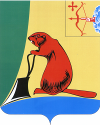 Печатное средство массовой информации органов местного самоуправления Тужинского муниципального районаБюллетень муниципальных нормативных правовых актов№ 6 (317) 10 марта 2022 годапгт ТужаСОДЕРЖАНИЕРаздел I. Постановления и распоряжения главы района и администрации Тужинского района АДМИНИСТРАЦИЯ ТУЖИНСКОГО МУНИЦИПАЛЬНОГО РАЙОНАКИРОВСКОЙ ОБЛАСТИПОСТАНОВЛЕНИЕО внесении изменений в постановление администрации Тужинского муниципального района от 20.04.2021 № 125В связи с кадровыми изменениями администрация Тужинского муниципального района ПОСТАНОВЛЯЕТ:1. Внести в постановление администрации Тужинского муниципального района Кировской области от 20.04.2021 № 125 «О создании Межведомственной комиссии по обеспечению поступления налоговых и неналоговых доходов в бюджеты бюджетной системы Российской Федерации и по вопросам противодействия «теневому» сектору экономики в муниципальном образовании Тужинский муниципальный район» следующие изменения:1.1. Приложение № 1 «Состав Межведомственной комиссии по обеспечению поступления налоговых и неналоговых доходов в бюджеты бюджетной системы Российской Федерации и по вопросам противодействия «теневому» сектору экономики в муниципальном образовании Тужинский муниципальный район» изложить в новой редакции согласно приложению № 1.1.2. Приложение № 3 Состав рабочей группы по расширению налогооблагаемой базы, осуществлению земельного контроля и администрирования имущественных налогов» изложить в новой редакции согласно приложению № 2.1.3. Приложение № 5 «Состав рабочей группы по увеличению доходной части бюджета района и работе с задолженностью по налоговым и неналоговым платежам» изложить в новой редакции согласно приложению № 3.1.4. Приложение № 7 «Состав рабочей группы по вопросам ликвидации задолженности по заработной плате и легализации трудовых отношений» изложить в новой редакции согласно приложению № 4.2. Настоящее постановление вступает в силу с момента опубликования в Бюллетене муниципальных правовых актов органов местного самоуправления Тужинского муниципального района Кировской области.Глава Тужинскогомуниципального района	          Л.В. БледныхПриложение № 1к постановлению администрации Тужинского муниципального районаот	  01.03.2022  № 66СОСТАВМежведомственной комиссии по обеспечению поступления налоговых и неналоговых доходов в бюджеты бюджетной системы Российской Федерации и по вопросам противодействия «теневому» сектору экономики в муниципальном образовании Тужинский муниципальный район___________Приложение № 2к постановлению администрации Тужинского муниципальногорайона  от    01.03.2022    №  66СОСТАВрабочей группы по расширению налогооблагаемой базы, осуществлению земельного контроля и администрирования имущественных налоговПриложение № 3к постановлению администрации Тужинского муниципальногорайонаот	    01.03.2022    №  66СОСТАВрабочей группы по увеличению доходной части бюджета района и работе с задолженностью по налоговым и неналоговым платежам____________Приложение № 4к постановлению администрации Тужинского муниципальногорайонаот	  01.03.2022    №  66СОСТАВрабочей группы по вопросам ликвидации задолженности по заработной плате и легализации трудовых отношенийАДМИНИСТРАЦИЯ ТУЖИНСКОГО МУНИЦИПАЛЬНОГО РАЙОНАКИРОВСКОЙ ОБЛАСТИПОСТАНОВЛЕНИЕОб утверждении комплексного плана мероприятий по профилактике незаконного потребления наркотических средств и психотропных веществ на территории Тужинского муниципального района в 2022 годуВ соответствии с Федеральными законами от 06.10.2003 № 131–ФЗ 
«Об общих принципах организации местного самоуправления в Российской Федерации», от 08.01.1998 № 3-ФЗ «О наркотических средствах и психотропных веществах», Указом Президента РФ от 23.11.2020 № 733 «Об утверждении Стратегии государственной антинаркотической политики Российской Федерации на период до 2030 года», Законом Кировской области  от 03.08.2017 № 92-ЗО «О профилактике правонарушений в Кировской области» администрация Тужинского муниципального района Кировской области   ПОСТАНОВЛЯЕТ:1.	Утвердить комплексный план мероприятий по профилактике незаконного потребления наркотических средств и психотропных веществ на территории Тужинского муниципального района в 2022 году согласно приложению.2.	Ведущему специалисту по молодежной политике муниципального казенного учреждения «Отдел культуры, спорта и молодежной политики администрации Тужинского муниципального района» Царегородцевой Ю.Г.:2.1.	Обеспечить контроль за выполнением плановых мероприятий.2.2.	Разместить настоящее постановление в сети Интернет
на официальном сайте администрации Тужинского муниципального района.3.	Контроль за выполнением настоящего постановления возложить 
на главу Тужинского муниципального района Бледных Л.В.4.	Опубликовать настоящее постановление в Бюллетене муниципальных нормативных правовых актов органов местного самоуправления Тужинского муниципального района Кировской области.Глава Тужинскогомуниципального района    Л.В. БледныхПриложение УТВЕРЖДЕН постановлением администрации Тужинского муниципального районаот  01.03.2022         №  68Комплексный план мероприятийпо профилактике незаконного потребления наркотических средств ипсихотропных веществ на территорииТужинского муниципального района в 2022 году________Приложение УТВЕРЖДЕНОпостановлением администрации Тужинского муниципального района от  01.03.2022        № 70ПОЛОЖЕНИЕ о комиссии по осуществлению закупок на поставки товаров, выполнение работ, оказание услуг для муниципальных нужд администрации Тужинского муниципального района1.  Общие положения1.1. Положение о комиссии по осуществлению закупок  (далее – Положение, Комиссия) разработано в соответствии с требованиями Федерального закона от 05.04.2013 № 44-ФЗ «О контрактной системе в сфере закупок товаров, работ, услуг для обеспечения государственных и муниципальных нужд» (в редакции Федерального закона от 02.07.2021 № 360-ФЗ) (далее – Закон о контрактной системе). 1.2. Комиссия создается для определения поставщиков (подрядчиков, исполнителей) за исключением  осуществления закупки у единственного поставщика (подрядчика, исполнителя), соблюдения принципов открытости и прозрачности, обеспечения конкуренции, профессионализма заказчика, стимулирования инноваций, единства контрактной системы в сфере закупок, ответственности  за результативность обеспечения государственных нужд, эффективности осуществления закупок путем проведения открытых конкурсов в электронной форме (далее - электронный конкурс),  открытых аукционов в электронной форме (далее - электронный аукцион), запросов котировок в электронной форме (далее - электронный запрос котировок) для нужд администрации Тужинского муниципального района.1.3. Задачами Комиссии являются:- обеспечение объективности при рассмотрении и оценке заявок на участие в закупках;- соблюдение принципов открытости, прозрачности информации о контрактной системе в сфере закупок, обеспечения конкуренции, профессионализма заказчиков;- устранение возможностей злоупотребления и проявлений коррупции при определении поставщиков (подрядчиков, исполнителей).2. Порядок формирования Комиссии2.1. Комиссия состоит из председателя, заместителя председателя, секретаря и других членов комиссии. В отсутствии председателя Комиссии его функции выполняет заместитель председателя комиссии. 2.2. Общее число членов Комиссии должно быть не менее чем три человека.2.2. В состав Комиссии включаются  преимущественно лица, прошедшие профессиональную переподготовку или повышение квалификации в сфере закупок, а также лица, обладающие специальными знаниями, относящимися к объекту закупки.2.3. Членами  Комиссии не могут быть физические лица, которые были привлечены в качестве экспертов к проведению экспертной оценки извещения об осуществлении закупки, документации о закупке (в случае, если Федеральным законом 44-ФЗ предусмотрена документация о закупке), заявок на участие в конкурсе, оценки соответствия участников закупки дополнительным требованиям, либо физические лица, лично заинтересованные в результатах определения поставщиков (подрядчиков, исполнителей), в том числе физические лица, подавшие заявки на участие в таком определении или состоящие в штате организаций, подавших данные заявки, либо физические лица, на которых способны оказать влияние участники закупки (в том числе физические лица, являющиеся участниками (акционерами) этих организаций, членами их органов управления, кредиторами указанных участников закупки), либо физические лица, состоящие в браке с руководителем участника закупки, либо являющиеся близкими родственниками (родственниками по прямой восходящей и нисходящей линии (родителями и детьми, дедушкой, бабушкой и внуками), полнородными и неполнородными (имеющими общих отца или мать) братьями и сестрами), усыновителями руководителя или усыновленными руководителем участника закупки, а также непосредственно осуществляющие контроль в сфере закупок должностные лица контрольного органа в сфере закупок. В случае выявления в составе Комиссии указанных лиц заказчик обязан незамедлительно заменить их другими физическими лицами, которые лично не заинтересованы в результатах определения поставщиков (подрядчиков, исполнителей) и на которых не способны оказывать влияние участники закупок, а также физическими лицами, которые не являются непосредственно осуществляющими контроль в сфере закупок должностными лицами контрольных органов в сфере закупок.2.4. Члены Комиссии осуществляют свои функции на безвозмездной основе.3. Функции Комиссии3.1. Комиссия правомочна осуществлять свои функции, если на заседании комиссии присутствует не менее чем пятьдесят процентов общего числа ее членов. Члены комиссии могут участвовать в таком заседании с использованием систем видео-конференц-связи с соблюдением требований законодательства Российской Федерации о защите государственной тайны. Члены комиссии должны быть своевременно уведомлены председателем комиссии (по поручению председателя – секретарем комиссии) о месте (при необходимости), дате и времени проведения заседания комиссии. Делегирование членами комиссии своих полномочий иным лицам не допускается.Основными функциями Комиссии являются:3.1.1. Рассмотрение первых частей заявок на участие в электронном конкурсе, направленных оператором электронной площадки, и принятие решений о признании первых частей заявок на участие в электронном конкурсе соответствующими извещению об осуществлении закупки или об отклонении заявок на участие;3.1.2. Осуществление оценки первых частей заявок на участие в электронном конкурсе, в отношении которых принято решение о признании соответствующими извещению об осуществлении закупки, по критериям, предусмотренным законодательством о закупках;3.1.3. Подписание усиленными электронными подписями протокола рассмотрения и оценки первых частей заявок на участие в электронном конкурсе, формируемого с использованием электронной площадки;3.1.4. Рассмотрение вторых частей заявок на участие в электронном конкурсе, а также информации и документов, направленных оператором электронной площадки в соответствии с законодательством о закупках, и принятие решений о признании вторых частей заявок на участие в закупке соответствующими требованиям извещения об осуществлении закупки или об отклонении заявок на участие;           3.1.5. Оценка вторых частей заявок на участие в электронном конкурсе, в отношении которых принято решение о признании соответствующими извещению об осуществлении закупки, по критерию, предусмотренному законодательством о закупках; подписание усиленными электронными подписями протокола рассмотрения и оценки вторых частей заявок на участие в электронном конкурсе, формируемого с использованием электронной площадки;3.1.6. Осуществление оценки ценовых предложений по критерию, предусмотренному законодательством о закупках;3.1.7. На основании результатов оценки первых и вторых частей заявок на участие в электронном конкурсе, содержащихся в протоколах (рассмотрения и оценки первых частей заявок, рассмотрения и оценки вторых частей заявок), а также оценки ценовых предложений по критерию, предусмотренному законодательством о закупках, присвоение каждой заявке на участие в закупке, первая и вторая части которой признаны соответствующими извещению об осуществлении закупки, порядкового номера в порядке уменьшения степени выгодности содержащихся в таких заявках условий исполнения контракта и с учетом положений нормативных правовых актов, принятых в целях применения национального режима в сфере закупок, присвоение первого номера заявке на участие в закупке победителя электронного конкурса;3.1.8. Подписание усиленными электронными подписями сформированного заказчиком с использованием электронной площадки протокола подведения итогов электронного конкурса;3.1.9. Рассмотрение заявок на участие в электронном аукционе, информации и документов, направленных оператором электронной площадки в соответствии с законодательством о закупках, и принятие решения о признании заявок на участие в закупке соответствующими извещению об осуществлении закупки или об отклонении заявок на участие в закупке по основаниям, предусмотренным законодательством о закупках;3.1.10. Присвоение каждой заявке на участие в электронном аукционе, признанной соответствующей извещению об осуществлении закупки, порядкового номера в порядке возрастания минимального ценового предложения участника закупки; присвоение первого номера заявке на участие в закупке победителя электронного аукциона;3.1.11. Подписание усиленными электронными подписям протокола подведения итогов электронного аукциона, сформированного заказчиком с использованием электронной площадки;3.1.12. Рассмотрение заявок на участие в электронном запросе котировок, информации и документов, направленных оператором электронной площадки в соответствии с законодательством о закупках, и принятие решений о признании заявок на участие в закупке соответствующими извещению об осуществлении закупки или об отклонении заявок на участие в закупке по основаниям, предусмотренным законодательством о закупках;3.1.13. Присвоение каждой заявке на участие в электронном запросе котировок, признанной соответствующей извещению об осуществлении закупки, порядкового номера в порядке возрастания цены контракта, суммы цен единиц товара, работы, услуги (в случае, предусмотренном законодательством о закупках, предложенных участниками закупки, подавшими такие заявки, с учетом положений нормативных правовых актов, принятых в целях применения национального режима в сфере закупок; присвоение первого номера заявке на участие в электронном запросе котировок победителю электронного запроса котировок;3.1.14. Подписание сформированного заказчиком с использованием электронной площадки протокола подведения итогов электронного запроса котировок усиленными электронными подписями;3.1.15. Признание определения поставщика (подрядчика, исполнителя) несостоявшимся в случаях, предусмотренных законодательством о закупках;3.1.16. Другие функции, определенные законодательством РФ.4. Полномочия Комиссии, ее отдельных членов4.1. Комиссия обязана:4.1.1. Комиссия по осуществлению закупок проверяет соответствие участников закупок единым требованиям, установленным законодательством о закупках, требованию об отсутствии в предусмотренном Федеральным законом 44-ФЗ реестре недобросовестных поставщиков (подрядчиков, исполнителей) информации об участнике закупки, в том числе информации о лицах, указанных в пунктах 2 и 3 части 3 статьи 104 этого Федерального закона, дополнительным требованиям, предусмотренным законодательством о закупках (при осуществлении закупок, в отношении участников которых установлены дополнительные требования);4.1.2. Отклонять заявку на участие в определении поставщика (подрядчика, исполнителя) по основаниям, предусмотренным законодательством Российской Федерации в сфере закупок;4.1.3. Исполнять предписания уполномоченного на осуществление контроля в сфере закупок федерального органа исполнительной власти об устранении выявленных им нарушений законодательства Российской Федерации и (или) иных нормативных правовых актов Российской Федерации о контрактной системе в сфере закупок;4.1.4. Не допускать проведение переговоров членами комиссии с участником закупки в отношении заявок на участие в определении поставщика (подрядчика, исполнителя),4.1.5. Осуществлять оценку ценовых предложений по критерию, предусмотренному законодательством о закупках, извещению об осуществлении закупки;4.2. Комиссия вправе:4.2.1. В случаях, предусмотренных законодательством Российской Федерации в сфере закупок, отстранить участника закупки от участия в определении поставщика в любой момент до заключения контракта, если комиссия по осуществлению закупок обнаружит, что участник закупки не соответствует единым требованиям, установленным законодательством о закупках, требованию об отсутствии в предусмотренном Федеральным законом 44-ФЗ реестре недобросовестных поставщиков (подрядчиков, исполнителей) информации об участнике закупки, в том числе информации о лицах, указанных в пунктах 2 и 3 части 3 статьи 104 этого Федерального закона, дополнительным требованиям, предусмотренным законодательством о закупках (при осуществлении закупок, в отношении участников которых установлены дополнительные требования);4.2.2. Проверять соответствие участников закупок требованиям, указанным в пунктах 3-5, 7, 8, 9, 11 части 1 статьи 31 Федерального закона 44-ФЗ, а также при проведении электронных процедур требованию, указанному в пункте 10 части 1 статьи 31 Федерального закона 44-ФЗ. Комиссия по осуществлению закупок не вправе возлагать на участников закупок обязанность подтверждать соответствие указанным требованиям, за исключением случаев, если указанные требования установлены Правительством Российской Федерации в соответствии с частями 2 и 2.1 статьи 31 Федерального закона 44-ФЗ;4.2.3. Запрашивать и получать в установленном порядке от структурных подразделений Заказчика информацию, необходимую для работы Комиссии;4.3. Комиссия имеет также иные права и несет иные обязанности, установленные законодательством Российской Федерации.4.4. Члены Комиссии обязаны:4.4.1. Знать и руководствоваться в своей деятельности требованиями законодательства Российской Федерации в сфере закупок, иными нормативно-правовыми актами Российской Федерации, а также настоящим Положением;4.4.2. Лично присутствовать на заседаниях Комиссии;4.4.3. Рассматривать заявки на участие в электронных конкурсах, электронных аукционах, электронных запросах котировок и принимать решения о соответствии заявок на участие в соответствующем конкурентном способе определения поставщиков (подрядчиков, исполнителей) требованиям, установленным в извещении о проведении закупки, или об отклонении заявок на участие в определении поставщиков (подрядчиков, исполнителей), в соответствии с требованиями Федерального закона 44-ФЗ оценивать ценовые предложения, присваивать первые номера заявкам  победителей соответствующего конкурентного способа определения поставщиков (подрядчиков, исполнителей), принимать решение о признании определения поставщика (подрядчика, исполнителя) несостоявшимся в случаях, установленных законодательством о закупках;4.5. Члены Комиссии вправе:4.5.1. Знакомиться со всеми представленными на рассмотрение документами и сведениями, составляющими заявку на участие в электронном конкурсе, электронном аукционе, электронном запросе котировок;4.5.2. Выступать по вопросам повестки дня на заседаниях Комиссии;4.5.3. Проверять правильность отражения своего решения в протоколах рассмотрения и оценки первых частей заявок на участие в электронном конкурсе, протоколах рассмотрения и оценки вторых частей заявок на участие в электронном конкурсе, протоколах подведения итогов электронного конкурса, протоколах подведения итогов электронного аукциона, протоколах подведения итогов электронного запроса котировок;4.6. Председатель Комиссии (а в его отсутствие - заместитель председателя комиссии):4.6.1. Осуществляет общее руководство работой Комиссии и обеспечивает выполнение настоящего Положения;4.6.2. Открывает и ведет заседания Комиссии, объявляет перерывы;4.6.3. Объявляет состав Комиссии;4.6.4. Определяет порядок рассмотрения обсуждаемых вопросов;4.6.5. Подписывает протоколы рассмотрения и оценки первых частей заявок на участие в электронном конкурсе, протоколы рассмотрения и оценки вторых частей заявок на участие в электронном конкурсе, протоколы подведения итогов электронного конкурса, протоколы подведения итогов электронного аукциона, протокол подведения итогов электронного запроса котировок;4.6.7. Несет персональную ответственность за выполнение задач, возложенных на Комиссию по размещению заказов и осуществление ее функций;4.6.8. Осуществляет иные действия в соответствии с законодательством Российской Федерации и настоящим Положением.4.7. Члены Комиссии:4.7.1. Присутствуют на заседаниях Комиссии и принимают решения по вопросам, отнесенных к компетенции Комиссии;4.7.2. Осуществляют рассмотрение заявок на участие в электронных конкурсах, электронных аукционах, электронных запросах котировок и принимают решения о соответствии заявок на участие в соответствующем конкурентном способе определения поставщиков (подрядчиков, исполнителей) требованиям, установленным в извещении о проведении закупки и документации о закупке, или об отклонении заявок на участие в определении поставщиков (подрядчиков, исполнителей), оценивают ценовые предложения, присваивают первые номера заявкам  победителям соответствующего конкурентного способа определения поставщиков (подрядчиков, исполнителей) в соответствии с требованиями Федерального закона 44-ФЗ; 	4.7.3. Подписывают усиленными электронными подписями протоколы рассмотрения и оценки первых частей заявок на участие в электронном конкурсе, протоколы рассмотрения и оценки вторых частей заявок на участие в электронном конкурсе, протоколы подведения итогов электронного конкурса, протоколы подведения итогов электронного аукциона, протоколы подведения итогов электронного запроса котировок;4.7.4. Выполняют в установленные сроки поручения председателя Комиссии;4.7.5. По поручению председателя (заместителя председателя) Комиссии осуществляют юридическое сопровождение процедур размещения заказа;4.7.6. По поручению председателя (заместителя председателя) единой комиссии осуществляют экономическое сопровождение процедур размещения заказа, в том числе экспертный анализ заявок на участие в электронном конкурсе, электронном аукционе, в проведении электронного запроса котировок; передают информацию о закупке в контрактную службу для включения в Реестр заключенных государственных контрактов;4.7.7. Осуществляют иные действия в соответствии с законодательством Российской Федерации и настоящим Положением.4.8. Секретарь Комиссии:4.8.1. Осуществляет подготовку заседаний Комиссии, включая оформление и рассылку необходимых документов, информирование членов Комиссии по всем вопросам, относящимся к их функциям, в том числе по поручению председателя извещает лиц, принимающих участие в работе Комиссии, о времени и месте проведения заседаний Комиссии;4.8.2. По поручению председателя (заместителя председателя) Комиссии осуществляет документальное оформление осуществления закупки, в том числе  размещение  установленных материалов в единой информационной системе.4.8.3. Осуществляет иные действия организационно-технического характера в соответствии с законодательством Российской Федерации, а также настоящим Положением.5. Порядок работы Комиссии5.1. Работа Комиссии осуществляется на ее заседаниях.5.2. Материалы к заседанию Комиссии готовит секретарь комиссии.5.3. Комиссия правомочна осуществлять свои функции, если на ее заседании присутствует не менее чем пятьдесят процентов от общего числа ее членов. Члены Комиссии принимают участие в заседаниях комиссии лично, без права замены.5.4. Заседания Комиссии открываются и закрываются Председателем Комиссии (заместителем председателя), в случае их отсутствия – секретарем комиссии.5.5. Решения Комиссии принимаются простым большинством голосов от числа присутствующих на заседании членов. При равенстве голосов голос Председательствующего является решающим. Голосование осуществляется открыто. Заочное голосование не допускается.5.6. Решения Комиссии по осуществлению закупок при проведении электронного конкурса оформляются в виде:5.6.1. Протокола рассмотрения и оценки первых частей заявок на участие в электронном конкурсе;5.6.2. Протокола рассмотрения и оценки вторых частей заявок на участие в электронном конкурсе;5.6.3. Протокола подведения итогов электронного конкурса.5.7. Решения Комиссии при проведении электронного аукциона оформляются в виде: протокола подведения итогов электронного аукциона.5.8. Решения Комиссии при проведении запроса котировок оформляются в виде протокола подведения итогов электронного запроса котировок.5.9.  Протоколы  подписываются усиленными электронными подписями всеми присутствовавшими на заседании членами Комиссии.6. Ответственность членов Комиссии6.1. Члены Комиссии, виновные в нарушении законодательства Российской Федерации и иных нормативных правовых актов о контрактной системе в сфере закупок и настоящего Положения, несут дисциплинарную, гражданско-правовую, административную, уголовную ответственность в соответствии с законодательством Российской Федерации.6.2. Члены Комиссии не вправе распространять сведения, составляющие государственную, служебную или коммерческую тайну, ставшие известными им в ходе осуществления закупок.______________АДМИНИСТРАЦИЯ ТУЖИНСКОГО МУНИЦИПАЛЬНОГО РАЙОНАКИРОВСКОЙ ОБЛАСТИПОСТАНОВЛЕНИЕпгт ТужаО внесении изменений в постановление администрации Тужинского муниципального района от 09.10.2017 № 387 В соответствии с решением Тужинской районной Думы от 21.12.2021 № 7/44 «О бюджете Тужинского муниципального района на 2022 год и плановый период 2023 и 2024 годов», постановлением администрации Тужинского муниципального района от 19.02.2015 № 89 «О разработке, реализации и оценке эффективности реализации муниципальных программ Тужинского муниципального района» администрация Тужинского муниципального района ПОСТАНОВЛЯЕТ:1. Внести изменения в постановление администрации Тужинского муниципального района от 09.10.2017 № 387 «Об утверждении муниципальной программы Тужинского муниципального района «Управление муниципальными финансами и регулирование межбюджетных отношений» на 2020 – 2025 годы» (далее – муниципальная программа), утвердив изменения в муниципальной программе согласно приложению. 2. Контроль за выполнением настоящего постановления возложить на заместителя главы администрации Тужинского муниципального района по экономике и финансам-начальника финансового управления администрации Тужинского муниципального района Т.А. Лобанову.3. Опубликовать постановление в Бюллетене муниципальных нормативных правовых актов органов местного самоуправления Тужинского муниципального района Кировской области.4. Настоящее постановление вступает в силу со дня его подписания.Глава Тужинскогомуниципального района           Л.В. БледныхПриложение УТВЕРЖДЕНЫпостановлением администрации Тужинского муниципального районаот  01.03.2022 № 71   ИЗМЕНЕНИЯв муниципальной программе Тужинского муниципального района «Управление муниципальными финансами и регулирование межбюджетных отношений»  на 2020 – 2025 годы1. В паспорте муниципальной программы  раздел «Объемы финансового обеспечения муниципальной программы» изложить в новой редакции следующего содержания:2. Абзац второй раздела 5 «Ресурсное обеспечение Муниципальной программы» изложить в новой редакции следующего содержания:«Общий объем финансовых ресурсов, необходимых для реализации Муниципальной программы, в 2020 – 2025 годах составит 52 829,7 тыс. рублей, в том числе средства федерального бюджета –0,0 тыс. рублей, средства областного бюджета – 12 792,6 тыс. рублей, средства местного бюджета – 40 037,1 тыс. рублей».3. Приложение № 4 к муниципальной программе «Ресурсное обеспечение реализации муниципальной программы за счет всех источников финансирования» изложить в следующей редакции:«Приложение № 4к муниципальной программеРЕСУРСНОЕ ОБЕСПЕЧЕНИЕ РЕАЛИЗАЦИИ МУНИЦИПАЛЬНОЙ ПРОГРАММЫ ЗА СЧЕТ ВСЕХ ИСТОЧНИКОВ ФИНАНСИРОВАНИЯ__________»ПриложениеУТВЕРЖДЕНЫпостановлением администрации Тужинского муниципального районаот 04.03.2022    № 74ИЗМЕНЕНИЯв муниципальной программе Тужинского муниципального района «Развитие местного самоуправления»  на 2020 – 2025 годыВ паспорте муниципальной программы раздел «Объем финансового обеспечения муниципальной программы» изложить в новой редакции следующего содержания:2. Приложение № 3 к муниципальной программе «Расходы 
на реализацию муниципальной программы за счет средств районного бюджета» изложить в новой редакции согласно приложению № 1;3. Приложение № 4 к муниципальной программе «Ресурсное обеспечение реализации муниципальной программы за счет всех источников финансирования» изложить в новой редакции согласно приложению № 2.Приложение № 1 к изменениямПриложение № 3к муниципальной программеРасходы на реализацию муниципальной программыза счет средств районного бюджета________________Приложение № 2 к изменениямПриложение № 4к муниципальной программеРесурсное обеспечение реализации муниципальной программыза счет всех источников финансирования___________В соответствии с решением Тужинской районной Думы от 21.02.2022 № 7/44«О  внесении изменений в решение Тужинской районной Думы от 13.12.2021 № 4/22»,постановлением администрации Тужинского муниципального района Кировской области от 19.02.2015 №89 «О разработке, реализации и оценке эффективности реализации муниципальных программ Тужинского муниципального района» администрация Тужинского муниципального района ПОСТАНОВЛЯЕТ:1. Внести изменения в постановление администрации Тужинского муниципального района от 09.10.2017 № 386 «Об утверждении муниципальной программы Тужинского муниципального района «Обеспечение безопасности и жизнедеятельности населения» на 2020-2025 годы»(далее – муниципальная программа), утвердив изменения в муниципальную программу согласно приложению.2. Контроль за выполнением постановления возложить на заместителя главы администрации Тужинского муниципального района по социальным вопросам – начальника управления образования Попову Н.А.3. Настоящее постановление вступает в силу с момента опубликования в Бюллетене муниципальных нормативных правовых актов органов местного самоуправления Тужинского муниципального района Кировской области.Глава Тужинскогомуниципального района    Л.В. БледныхПриложение УТВЕРЖДЕНЫпостановлением администрацииТужинского муниципального района	от04.03.2022№75ИЗМЕНЕНИЯв муниципальную программу«Обеспечение безопасности и жизнедеятельности населения» на 2020-2025 годыСтроку паспорта муниципальной программы «Объём финансового обеспечения муниципальной программы»изложить в следующей редакции:Раздел 5 муниципальной программы «Ресурсное обеспечение Муниципальной программы» изложить в новой редакции следующего содержания:«5. Ресурсное обеспечение муниципальной программы	Финансовое обеспечение реализации муниципальной программы осуществляется за счет средств бюджета Российской Федерации, бюджета Кировской области, бюджета муниципального района и иных внебюджетных источников.	Объёмы финансового обеспечения уточняются при формировании бюджета муниципального образования на очередной финансовый год и плановый период.Общий объём финансирования муниципальной программы в 2020-2025 годах составляет7174,7тыс. рублей, в том числе за счет средств:федерального бюджета - 0;областного бюджета -2008,0тыс. рублей;бюджета муниципального образования–5166,6тыс. рублей;внебюджетных источников -0.Финансовое обеспечение муниципальной программы за счет средств федерального и областного бюджетов осуществляется в форме предоставления субсидий муниципальному образованию на софинансирование объектов капительного строительства и на иные цели в соответствии с порядком, предусмотренным действующим законодательством, в рамках соответствующей государственной программы Российской Федерации и Кировской области.Участие внебюджетных источников в муниципальной программе осуществляется в форме предоставления материальных или финансовых средств юридическими и физическими лицами для реализации соответствующих мероприятий.Перечень мероприятий с указанием финансовых ресурсов и сроков, необходимых для их реализации, представлен в приложении № 2 к муниципальной программе.».3. Приложение №2 «Расходы на реализацию муниципальной программы за счёт бюджета района» к муниципальной программе изложить в новой редакции согласно Приложению №1 к изменениям.4.Приложение №3 «Ресурсное обеспечения реализации муниципальной программы за счёт всех источников финансирования»к муниципальной программе изложить в новой редакции согласно Приложению №2 к изменениям.___________Приложение № 1 к изменениямПриложение № 2к муниципальной программеРАСХОДЫна реализацию муниципальной программы за счет бюджета района____________Приложение № 2 к изменениямПриложение № 3к муниципальной программеРесурсное обеспечение реализации муниципальнойпрограммы за счет всех источников финансирования________Приложение УТВЕРЖДЕНпостановлением администрации Тужинского муниципального района от  04.03.2022    № 76СОСТАВ единой комиссии по осуществлению закупок путем проведения конкурсов, аукционов, запросов котировок, запросов предложений на поставки товаров, выполнение работ, оказание услуг для муниципальных нужд администрации Тужинского муниципального районаПЕРЕЧЕНЬмуниципальных услуг,предоставляемых администрацией Тужинского муниципального района____________АДМИНИСТРАЦИЯ ТУЖИНСКОГО МУНИЦИПАЛЬНОГО РАЙОНАКИРОВСКОЙ ОБЛАСТИПОСТАНОВЛЕНИЕО внесении изменений в постановление администрации Тужинского муниципального района от 09.10.2017 № 383В соответствии с решением Тужинской районной Думы от  21.02.2022 № 7/44 «О внесении изменений в решение Тужинской районной Думы от 13.12.2021 № 4/22», постановлением администрации Тужинского муниципального района Кировской области от 19.02.2015 № 89 «О разработке, реализации и оценке эффективности реализации муниципальных программ Тужинского муниципального района» администрация Тужинского муниципального района ПОСТАНОВЛЯЕТ:1. Внести изменения в постановление администрации Тужинского муниципального района от 09.10.2017 № 383 «Об утверждении муниципальной программы Тужинского муниципального района «Развитие образования» на 2020 – 2025 годы» (далее – муниципальная программа), утвердив изменения в муниципальной программе согласно приложению. 2. Настоящее постановление вступает в силу с момента опубликования в Бюллетене муниципальных нормативных правовых актов органов местного самоуправления Тужинского муниципального района Кировской области.Глава Тужинского муниципального района  Л.В. Бледных      Приложение      УТВЕРЖДЕНЫ ИЗМЕНЕНИЯв муниципальную  программу Тужинского муниципального района «Развитие образования» на 2020-2025 годы1. Строку «Объем финансового обеспечения муниципальной программы» паспорта муниципальной программы изложить в новой редакции следующего содержания:2. Ожидаемые конечные результаты реализации муниципальной программы паспорта муниципальной программы Тужинского муниципального района «Развитие образования» на 2020-2025 годы изложить в новой редакции следующего содержания:3. Раздел 5  «Ресурсное обеспечение Муниципальной программы» изложить в новой редакции следующего содержания:«Финансовое обеспечение реализации Муниципальной программы осуществляется за счет средств бюджета Российской Федерации, бюджета Кировской области, бюджета Тужинского муниципального района.Объемы бюджетных ассигнований уточняются при формировании бюджета Тужинского муниципального района на очередной финансовый год и плановый период.Общий объем финансирования Муниципальной программы составляет 212 322,35704 тыс. рублей, в том числе за счет средств областного бюджета – 117 476,763 тыс. рублей, бюджета муниципального района –94 845,59404 тыс. рублей.Объем финансирования Муниципальной программы по годам представлен в таблице 1.                                                                                                                                                Таблица 1Прогнозируемый объем расходов на реализацию Муниципальной программы за счёт средств бюджета муниципального района приведён в Приложении № 3.Прогнозная оценка ресурсного обеспечения реализации Муниципальной программы за счёт всех источников финансирования приведена в Приложении № 4.».4. Приложение № 1 к муниципальной программе «Сведения о целевых показателях эффективности реализации муниципальной программы» изложить в новой редакции следующего содержания:5. Приложение № 3 к муниципальной программе «Расходы на реализацию муниципальной программы за счет средств бюджета муниципального района» изложить в новой редакции следующего содержания:«Приложение № 3к Муниципальной программеРАСХОДЫ НА РЕАЛИЗАЦИЮ МУНИЦИПАЛЬНОЙ ПРОГРАММЫ ЗА СЧЁТ СРЕДСТВ БЮДЖЕТА МУНИЦИРАЛЬНОГО РАЙОНА6. Приложение № 4 к муниципальной программе «Ресурсное обеспечение реализации муниципальной программы за счёт всех источников финансирования» изложить в новой редакции следующего содержания:«Приложение № 4к Муниципальной программеРЕСУРСНОЕ ОБЕСПЕЧЕНИЕ РЕАЛИЗАЦИИ МУНИЦИПАЛЬНОЙПРОГРАММЫ ЗА СЧЕТ ВСЕХ ИСТОЧНИКОВ ФИНАНСИРОВАНИЯ_____________АДМИНИСТРАЦИЯ ТУЖИНСКОГО МУНИЦИПАЛЬНОГО РАЙОНАКИРОВСКОЙ ОБЛАСТИПОСТАНОВЛЕНИЕО внесении изменения в постановление администрации Тужинского муниципального района от 06.07.2016 № 214В соответствии с Федеральным законом от 06.10.2003 № 131-ФЗ «Об общих принципах организации местного самоуправления в Российской Федерации», постановлением Правительства Российской Федерации от 06.05.2016 № 393 «Об общих требованиях к порядку принятия решений о признании безнадежной к взысканию задолженности по платежам в бюджеты бюджетной системы Российской Федерации», статьями 32, 42 Устава муниципального образования Тужинский муниципальный район администрация Тужинского муниципального района ПОСТАНОВЛЯЕТ:1. Внести изменение в постановление администрации Тужинского муниципального района от 06.07.2016 № 214 «Об утверждении Положения о признании безнадежной к взысканию и списании задолженности по неналоговым доходам, подлежащих зачислению в бюджет муниципального образования Тужинский муниципальный район Кировской области», утвердив состав комиссии по признанию безнадежной к взысканию и списании задолженности по неналоговым доходам, подлежащим зачислению в бюджет муниципального района в новой редакции, согласно приложению.2. Настоящее постановление вступает в силу с момента опубликования в Бюллетене муниципальных нормативных правовых актов органов местного самоуправления Тужинского муниципального района Кировской области.3. Разместить изменения на официальном сайте администрации Тужинского муниципального района.Глава Тужинскогомуниципального района        Л.В. БледныхПриложение УТВЕРЖДЕНпостановлением администрацииТужинского муниципального районаот 09.03.2022 № 81СОСТАВкомиссии по признанию безнадежной к взысканию и списании задолженности по неналоговым доходам, подлежащим зачислению в бюджет муниципального района___________Учредитель: Тужинская районная Дума (решение Тужинской районной Думы № 20/145 от 01 октября 2012 года об учреждении своего печатного средства массовой информации - Информационного бюллетеня органов местного самоуправления муниципального образования Тужинский муниципальный район Кировской 
области, где будут официально публиковаться нормативные правовые акты, принимаемые органами местного самоуправления района, подлежащие обязательному опубликованию в соответствии с Уставом Тужинского района) Официальное издание. Органы местного самоуправления Тужинского районаКировской области: Кировская область, пгт Тужа, ул. Горького, 5.Подписано в печать: 10 марта 2022 года,Тираж: 10 экземпляров, в каждом 62 страницы.Ответственный за выпуск издания: ведущий специалист отдела организационно-правовой и кадровой работы Чеснокова Н.Р.№ п/пНаименование постановления, распоряженияРеквизиты документаСтраница1О внесении изменений в постановление администрации Тужинского муниципального района от 20.04.2021 № 125от 01.03.2022 № 663-82Об утверждении комплексного плана мероприятий по профилактике незаконного потребления наркотических средств и психотропных веществ на территории Тужинского муниципального района в 2022 годуот 01.03.2022 № 688-193О внесении изменения в постановление администрации Тужинского муниципального района от 28.12.2013 № 757от 01.03.2022 № 7020-254О внесении изменений в постановление администрации Тужинского муниципального района от 09.10.2017 № 387 от 01.03.2022 № 7125-285О внесении изменений в постановление администрации Тужинского муниципального района от 09.10.2017 № 384от 04.03.2022 № 7429-366О внесении изменений в постановление администрацииТужинского муниципального района от 09.10.2017 №386от 04.03.2022 № 7537-467О внесении изменения в постановление администрации Тужинского муниципального района от 28.12.2013 № 757от 04.03.2022 № 7647-488О внесении изменения в постановление администрации Тужинского муниципального района от 09.04.2020 № 127от 04.03.2022 № 7748-509О внесении изменений в постановление администрации Тужинского муниципального района от 09.10.2017 № 383от 05.03.2022 № 7950-6010О внесении изменения в постановление администрации Тужинского муниципального района от 06.07.2016 № 214от 09.03.2022 № 8160-6101.03.2022№66пгт Тужапгт Тужапгт Тужапгт ТужаЛОБАНОВА	Татьяна АлександровнаКРАЕВА	Ольга ВладимировнаРУСИНОВА	Наталья ВладимировнаЧлены комиссии:БЛИНОВАЕкатерина НиколаевнаВАГАНОВАВалентина НиколаевнаДЕРБЕНЁВАНадежда НиколаевнаЗАЙЦЕВА	Людмила ГеннадьевнаКИСЛИЦЫН	Олег ВасильевичКРАЕВАНаталия ВладимировнаМИХАЙЛОВАМарина АлександровнаПАХТАЕВАТатьяна СергеевнаСУСЛОВ
Александр ИвановичСЫСОЕВАЗинаида СтепановнаШУЛЁВВладимир Витальевич- заместитель главы администрации Тужинского муниципального района по экономике и финансам – начальник финансового управления, председатель комиссии- заведующий отделом по экономике и прогнозированию администрации Тужинского муниципального района, заместитель председателя комиссии- ведущий специалист по доходам  финансового управления администрации Тужинского муниципального района, секретарь комиссии- главный специалист – уполномоченный по Тужинскому району государственного учреждения – Кировское региональное отделение Фонда Социального Страхования Российской Федерации (по согласованию)- ведущий специалист по экономике и бюджетному планированию администрации Тужинского городского поселения (по согласованию)- ведущий специалист по торговле и предпринимательству отдела по экономике и прогнозированию администрации Тужинского муниципального района - начальник межрайонной инспекции Федеральной налоговой службы № 5 по Кировской области (по согласованию)- депутат Тужинской районной Думы (по согласованию)- руководитель клиентской службы (на правах группы) в Тужинском районе отделения Пенсионного фонда Российской Федерации по Кировской области (по согласованию)- ведущий специалист по муниципальному земельному контролю и управлению имуществом отдела по экономике и прогнозированию администрации Тужинского муниципального района- ведущий специалист по земельным ресурсам отдела по экономике и прогнозированию администрации Тужинского муниципального района - директор Кировского областного государственного казенного учреждения Центр занятости населения Тужинского района (по согласованию)- заведующий сектором сельского хозяйства администрации Тужинского муниципального района- начальник пункта полиции «Тужинский» межмуниципального отдела Министерства внутренних дел Российской Федерации «Яранский» (по согласованию)ЛОБАНОВА	-Татьяна АлександровнаПАХТАЕВА	-Татьяна СергеевнаЧлены рабочей группы:ЗАЙЦЕВА 	-Людмила ГеннадьевнаМИХАЙЛОВАМарина АлександровнаСЫСОЕВА	-Зинаида Степановназаместитель главы администрации Тужинского муниципального района по экономике и финансам – начальник финансового управления, председатель рабочей группы- ведущий специалист по земельным ресурсам отдела по экономике и прогнозированию администрации Тужинского муниципального района, секретарь рабочей группыначальник межрайонной инспекции Федеральной налоговой службы № 5 по Кировской области  (по согласованию)-ведущий специалист по муниципальному земельному контролю и управлению имуществом отдела по экономике и прогнозированию администрации Тужинского муниципального районазаведующий сектором сельского хозяйства администрации Тужинского муниципального района ЛОБАНОВА	-Татьяна АлександровнаРУСИНОВА	-Наталья ВладимировнаЧлены рабочей группы:ВАГАНОВА                                                           -Валентина НиколаевнаЗАЙЦЕВА	  - Людмила ГеннадьевнаСЕНТЕМОВ	-Сергей Ивановичзаместитель главы администрации Тужинского муниципального района по экономике и финансам - начальник финансового управления, председатель рабочей группыведущий специалист по доходам финансового управления администрации Тужинского муниципального района, секретарь рабочей группыведущий специалист по экономике и бюджетному планированию администрации Тужинского городского поселения (по согласованию)начальник межрайонной инспекции Федеральной налоговой службы № 5 по Кировской области (по согласованию)глава администрации Тужинского городского поселения (по согласованию)ЛОБАНОВА	Татьяна АлександровнаКРАЕВА                                                   Ольга ВладимировнаДЕРБЕНЁВА	Надежда НиколаевнаЧлены рабочей группы:БЛИНОВА                                                    Екатерина НиколаевнаЗАЙЦЕВА	Людмила ГеннадьевнаКИСЛИЦЫН                                            Олег ВасильевичКРАЕВА	Наталия ВладимировнаСУСЛОВ	     Александр ИвановичШУЛЁВ                                                    Владимир Витальевич- заместитель главы администрации Тужинского муниципального района по экономике и финансам – начальник финансового управления,                                        председатель рабочей группы- заведующий отделом по экономике и прогнозированию администрации Тужинского муниципального района, заместитель председателя рабочей группы- ведущий специалист по торговле и предпринимательству отдела по экономике и прогнозированию администрации Тужинского муниципального района, секретарь рабочей группы- главный специалист – уполномоченный по Тужинскому району государственного учреждения – Кировское региональное отделение Фонда Социального Страхования Российской Федерации (по согласованию)- начальник межрайонной инспекции Федеральной налоговой службы № 5 по Кировской области (по согласованию)- депутат Тужинской районной Думы (по согласованию)- руководитель клиентской службы (на правах группы) в Тужинском районе отделения Пенсионного фонда Российской Федерации по Кировской области (по согласованию)- директор Кировского областного государственного казенного учреждения Центр занятости населения Тужинского района (по согласованию)- начальник пункта полиции  «Тужинский» межмуниципального отдела Министерства внутренних дел Российской Федерации «Яранский» (по согласованию)01.03.2022№68пгт Тужапгт Тужапгт Тужапгт ТужаНазвание мероприятияСроки проведенияМесто проведенияОтветственный исполнительЛекция «Что такое зависимость? Виды зависимости»МартКОГОБУ СШ с УИОП пгт ТужаВрач психиатр-нарколог   КОГБУЗ «Тужинская ЦРБ»Лекция «Признаки и последствия потребления наркотических средств и психотропных веществ»АпрельКОГОБУ СШ с УИОП пгт ТужаВрач психиатр-нарколог  КОГБУЗ «Тужинская ЦРБ»Лекция «Никотинсодержащая продукция»МайКОГОБУ СШ с УИОП пгт ТужаВрач психиатр-нарколог КОГБУЗ «Тужинская ЦРБ»Лекция «Жизнь без наркотиков»ОктябрьКОГОБУ СШ с УИОП пгт ТужаВрач психиатр-нарколог   КОГБУЗ «Тужинская ЦРБ»Памятки для родителей:* «Смерть на кончике иглы»*«Спасите детей!»* Книжки-передвижки «Как и что должны рассказывать ребёнку родители, с учётом возрастных особенностей, об алкоголизме, наркомании, табакокурении»В течение годаМКДОУ детский сад «Родничок»  пгт ТужаВоспитатели МКДОУ детский сад «Родничок»               пгт ТужаКонсультации, беседы:*Совместное участие в конкурсах, выставках  и мероприятиях ДОУВ течение годаМКДОУ детский сад «Родничок»  пгт ТужаВоспитатели МКДОУ детский сад «Родничок»            пгт ТужаРабота с педагогами* Консультация для воспитателей старших и подготовительных групп детского сада «Формирование основ уважительного отношения к собственному здоровью»В течение годаМКДОУ детский сад «Родничок» пгт ТужаЗаведущая МКДОУ детский сад «Родничок»           пгт ТужаРабота с детьми (средний, старший, подготовительный возраст)*Великие волшебники – беседа о ЗОЖ (солнце, воздух и вода) – беседа с просмотром презентации*Физкульт-ура! (спортивный праздник)*Полезно и вкусно – беседа о ЗОЖ (фрукты, овощи, полезные продукты)В течение годаМКДОУ детский сад «Родничок»  пгт ТужаВоспитатели МКДОУ детский сад «Родничок»            пгт ТужаАнкетирование воспитанников, с целью выявления склонности к пагубным привычкам и отношения к употреблению ПАВ.Сентябрь - ОктябрьМКУ ДО ДЮСШ пгт ТужаТренеры-преподаватели МКУ ДО ДЮСШ             пгт ТужаУчастие в районных семинарах, совещаниях по профилактике наркомании, безнадзорности и правонарушений несовершеннолетнихВ течение годаПо плану администрации Тужинского района и Управления образованияАдминистрация Тужинского муниципального районаВовлечение несовершеннолетних к систематическим занятиям спортом. Увеличение количества занимающихся в ДЮСШВ течение годаМКУ ДО ДЮСШ         пгт ТужаТренеры-преподаватели МКУ ДО ДЮСШ               пгт ТужаМониторинг учащихся, состоящих на профилактических учетах и привлечение их к занятиям спортомПо плану проведения тренерских советовМКУ ДО ДЮСШ         пгт ТужаТренеры-преподаватели МКУ ДО ДЮСШ               пгт ТужаБеседа по проблемам нравственно-правового воспитания молодежи, борьбы с наркоманией, алкоголизмом, табакокурением, направленная на пропаганду здорового образа жизни, занятий спортом.Апрель - МайМКУ ДО ДЮСШ         пгт ТужаТренеры-преподаватели МКУ ДО ДЮСШ             пгт ТужаСпортивно-массовые мероприятия по видам спорта:Лыжные гонки, л/а, гиревой спорт, карате, спортивные игрыВ течение годаМКУ ДО ДЮСШ         пгт ТужаТренеры-преподаватели МКУ ДО ДЮСШ              пгт ТужаПроведение спортивно-оздоровительных лагерейИюльМКУ ДО ДЮСШ          пгт ТужаАдминистрация МКУ ДО ДЮСШ пгт ТужаРаспространение буклетов, информации на информационных стендахВ течение годаМКУ ДО ДЮСШ         пгт ТужаАдминистрация МКУ ДО ДЮСШ пгт ТужаСоздание и распространение буклетов о профилактике потребления ПАВВ течение годаМКУ ДО ДДТ   пгт ТужаПедагог-организатор МКУ ДО ДДТ       пгт ТужаДень здоровья для воспитанников МКУ ДО ДДТ и их родителейКаникулы (4раза в год)Тропа здоровьяПедагог-организатор МКУ ДО ДДТ       пгт ТужаВсемирный день здоровья. Игровая программа в объединениях.АпрельМКУ ДО ДДТ     пгт ТужаПедагог-организатор МКУ ДО ДДТ        пгт Тужа«По лабиринтам права». Правовая игра на тему профилактики потребления ПАВ.ИюльЛагерь МКУ ДО ДДТ пгт ТужаПедагог-организатор МКУ ДО ДДТ        пгт ТужаКонкурс плакатов на тему ЗОЖ в отрядах.ИюльЛагерь МКУ ДО ДДТ пгт ТужаПедагог-организатор МКУ ДО ДДТ       пгт ТужаОбновление информационных стендов: «Вредные привычки уносящие здоровье», «Полезные привычки, как символ ЗОЖ».СентябрьМКУ ДО ДДТ    пгт ТужаПедагог-организатор МКУ ДО ДДТ        пгт ТужаРайонные туристские соревнования для школьников «Школа безопасности».СентябрьВыездное мероприятиеПедагог-организатор МКУ ДО ДДТ       пгт ТужаОрганизация работы постоянно действующего  клуба «Олимп» на базе школы, вовлечение подростков в спортивные кружки и секцииВ течение годаСпортзал КОГОБУ СШ               с. НырИгитова О.Н.Проведение спортивных мероприятий  с целью приобщения подростков и молодежи к здоровому образу жизни  на базе клуба «Олимп» в соответствии с планомВ течение годаСпортзал КОГОБУ СШ              с. НырИгитова О.Н.Участие в районных спортивных соревнованиях в соответствии с календарным планом-графикомВ течение годапгт ТужаКиляков И.В.Профилактическая встреча с представителями ОДН, КДН и ЗП, прокуратуры по вопросу правового просвещения, профилактики незаконного потребления наркотических средствОктябрьКОГОБУ СШ         с. НырКурандина О.В.Участие в  профилактических мероприятиях среди подростков и молодежи Тужинского района: -акция «Скажем наркотикам нет»; -акция «Будущее Кировской области – без наркотиков»;-акция «Сообщи, где торгуют смертью».В течение года КОГОБУ СШ       с. Ныр, территория с.Ныр, Тужинский районКурандина О.В. Куклина Ю.В.Проведение тематических классных часов, приуроченных ко Дню борьбы с наркоманией и наркобизнесом:- Всемирному дню здоровья «Здоровое поколение»;- Всемирному дню без табака – «Плохая привычка»- Международному дню борьбы с наркоманией и незаконному обороту наркотиков; - Международному дню борьбы со СПИДом  «Наркомания и СПИД»7 апреля25 мая26 июня1 декабряКОГОБУ СШ        с. НырКуклина Ю.В.,социальный педагог,классные руководители КОГОБУ СШ с.Ныр,фельдшер ФАПМероприятие по профилактике употребления ПАВ в рамках воспитательной работы классных руководителейВ течение годаКОГОБУ СШ с. НырКуклина Ю.В., Классные руководители КОГОБУ СШ с.НырПроведение социально-психологического тестирования обучающихся 7-11 классовОктябрь - ноябрьКОГОБУ СШ с. Ныр КОГОБУ СШ с УИОП           пгт ТужаКурандина О.В. Заместитель по воспитательной работе, социальный педагог, классные руководители КОГОБУ СШ с УИОП  пгт ТужаМероприятия в рамках Месячника правовых знаний (по отдельному плану)Ноябрь - декабрьКОГОБУ СШ с. НырАдминистрация, классные руководители КОГОБУ СШ с.Ныр Проведение декады здоровья «Здоровая нация – здоровое поколение!»ДекабрьКОГОБУ СШ         с. НырКиляков И.В.Подготовка и участие в зимнем и летнем полиатлонахПо сезонуКОГОБУ СШ       с. Ныр, ДЮСШ        пгт ТужаКиляков И.В.Психологическая диагностика совладающего поведения детей «группы риска»В течение годаКОГОБУ СШ           с. НырКурандина О.В.Социально-психологические тренинги в старших классах:«Создание мотивации на формирование здоровогожизненного стиля. Знакомство с личностными особенностями», «Отношение к себе, самооценка, развитие и личностный рост. Ценность моей и твоей личности»ДекабрьАпрельКОГОБУ СШ          с. НырКурандина О.В.Уроки здоровья, согласно плану воспитательной работы классных руководителей7 апреляКОГОБУ СШ        с. НырКлассные руководители КОГОБУ СШ с.НырУчастие в районном Дне здоровьяАпрельпгт ТужаКиляков И.В.Родительское собрание о роли семьи в профилактике потребления наркотиков, алкоголя, табакокурения: *«Здоровье детей – неприкосновенный запас нации!»*«Ваш ребенок становиться взрослым»ДекабрьАпрельКОГОБУ СШ           с. НырКуклина Ю.В.,Пивоварова Е.Н.,Классные руководители КОГОБУ СШ с.НырПроведение цикла бесед по пропаганде здорового образа жизни в летних оздоровительных лагерях, согласно отдельному плану работыИюньКОГОБУ СШ           с. Ныр Куклина Ю.В.Занятие во внеурочной деятельности:«Игры народов России»;«Спортивные игры»; «Волейбол».В течение годаКОГОБУ СШ             с. НырКуклина Ю.В.Руководители внеурочной деятельности КОГОБУ СШ с.НырВидеоролик в ВК «Наркотики - путь в никуда»26.06.2022МБУК «Тужинский РКМ»Клепцова Е.В.Изучение нормативных документов по профилактике наркомании, токсикомании, табакокурения и употребления ПАВ:-          администрацией,-          воспитателями,-          обучающимисяСентябрьКОГБУ для детей-сирот «Детский дом пгт Тужа»Администрация КОГБУ для детей-сирот «Детский дом пгт Тужа»Выявление учащихся, склонных к употреблению алкоголя, наркотиков, токсических веществ, табакокурению и постановка их на внутришкольный учет (анкетирование, личные беседы, тренинги, психологические тестирования и др.)Сентябрь- октябрьКОГБУ для детей-сирот «Детский дом пгт Тужа»Воспитатели, соц.педагог, администрация КОГБУ для детей-сирот «Детский дом пгт Тужа»Спортивные соревнования «День здоровья»Каникулы: зимние, осенние, весенниепгт ТужаКолесников А.В.Разъяснительные беседы, лекции по профилактике употребления психотропных и одурманивающих веществ, табакокурения, алкоголизма1 раз в месяцКОГБУ для детей-сирот «Детский дом пгт Тужа»Воспитатели, мед.сестра КОГБУ для детей-сирот «Детский дом         пгт Тужа» с приглашением врачей ЦРБ (по согласованию)Индивидуальные профилактические беседы с учащимися состоящими на различных видах учета.1 раз в месяцКОГБУ для детей-сирот «Детский дом пгт Тужа»Воспитатели КОГБУ для детей-сирот «Детский дом         пгт Тужа»Воспитательские  часы, посвященные профилактике употребления ПАВНоябрь, апрельКОГБУ для детей-сирот «Детский дом пгт Тужа»Воспитатели КОГБУ для детей-сирот «Детский дом           пгт Тужа»Спортивные игры «Спорт – альтернатива пагубным привычкам»22.02.2022КОГБУ для детей-сирот «Детский дом пгт Тужа»Колесников А.В.Конкурс агитплакатов «Альтернатива»До 18.03.2022КОГБУ для детей-сирот «Детский дом пгт Тужа»Министерство печати и информацииГрупповые состязания «Воспитатель и я – спортивная семья!»15.04.2022КОГБУ для детей-сирот «Детский дом пгт Тужа»Колесников А.В.Конкурс газет по пропаганде ЗОЖ «Жить здорово!»До 24.04.2022КОГБУ для детей-сирот «Детский дом пгт Тужа»Министерство печати и информацииКонкурс детского рисунка  на асфальте «Мой выбор - здоровье» 24.04.2022КОГБУ для детей-сирот «Детский дом пгт Тужа»Шевнина Г.Б.Капралова О.А.Проведение акции «Откажись от сигарет!»31.05.2022КОГБУ для детей-сирот «Детский дом пгт Тужа»Директор КОГБУ для детей-сирот «Детский дом          пгт Тужа»Проведение месячника по профилактике наркомании, табакокурения, алкоголизма.01.05.-28.05.2022КОГБУ для детей-сирот «Детский дом пгт Тужа»Заместитель директора по воспитательной работе, педагог-организатор, воспитатели КОГБУ для детей-сирот «Детский дом          пгт ТужаКонкурс «Папа, мама, я – спортивная семья!АпрельКОГОБУ СШ с УИОП пгт ТужаЗаместитель директора по воспитательной работе, педагог-организатор, учителя физической культуры КОГОБУ СШ с УИОП               пгт ТужаКТД «Тропа доверия»МартКОГОБУ СШ с УИОП пгт ТужаЗаместитель директора по воспитательной работе, педагог-организатор, учителя физической культуры, психолог КОГОБУ СШ с УИОП пгт ТужаОздоровительный лагерь «Город Детства»Июнь, ноябрьКОГОБУ СШ с УИОП пгт ТужаАдминистрация КОГОБУ СШ с УИОП пгт ТужаКонкурс агитбригад«Мы выбираем жизнь»5-11классНоябрьКОГОБУ СШ с УИОП пгт ТужаЗаместитель директора по воспитательной работе, педагог-организатор, социальный педагог, классные руководители КОГОБУ СШ с УИОП  пгт ТужаАкция «Нет табачному дыму»НоябрьКОГОБУ СШ с УИОП пгт ТужаЗаместитель директора по воспитательной работе, педагог-организатор, социальный педагог, классные руководители КОГОБУ СШ с УИОП  пгт ТужаКТД «Путешествие по стране Здоровья» 1-4 классНоябрьКОГОБУ СШ с УИОП пгт ТужаЗаместитель директора по воспитательной работе, педагог-организатор, социальный педагог, классные руководители КОГОБУ СШ с УИОП  пгт ТужаЛекторий «Подросток и закон»              7-11 класс1 раз в 2 месяцаКОГОБУ СШ с УИОП пгт ТужаЗаместитель директора по воспитательной работе, социальный педагог, классные руководители КОГОБУ СШ с УИОП  пгт ТужаБеседы о вреде наркотиков «Моя безопасность»  8-11классОктябрьКОГОБУ СШ с УИОП пгт ТужаЗаместитель директора по воспитательной работе, педагог-организатор, социальный педагог, классные руководители КОГОБУ СШ с УИОП  пгт ТужаОформление стендовой информации по пропаганде ЗОЖВ течение годаКОГОБУ СШ с УИОП пгт ТужаЗаместитель директора по воспитательной работе, социальный педагог КОГОБУ СШ с УИОП           пгт ТужаБеседы «Правда и ложь об алкоголе»    6-9 классОктябрьКОГОБУ СШ с УИОП пгт ТужаЗаместитель директора по воспитательной работе, социальный педагог, классные руководители КОГОБУ СШ с УИОП  пгт ТужаБеседы о профилактике ВИЧ инфекции 8-11классДекабрьКОГОБУ СШ с УИОП  пгт ТужаЗаместитель директора по воспитательной работе, социальный педагог, классные руководители КОГОБУ СШ с УИОП  пгт ТужаТематические выставка литературы «О здоровом образе жизни»В течение годаКОГОБУ СШ с УИОП пгт ТужаБиблиотекарь КОГОБУ СШ с УИОП пгт Тужа Беседы о вреде курения 5-9 классСентябрьКОГОБУ СШ с УИОП пгт ТужаЗаместитель директора по воспитательной работе, социальный педагог, классные руководители КОГОБУ СШ с УИОП  пгт Тужа«За здоровый образ жизни» (просмотр серии фильмов общероссийской общественной организации «Общее дело»)В течение годаКОГОБУ СШ с УИОП пгт ТужаЗаместитель директора по воспитательной работе, социальный педагог, классные руководители КОГОБУ СШ с УИОП  пгт ТужаСпортивные соревнования  1-11 классВ течение года (согласно обще    школьному плану)КОГОБУ СШ с УИОП пгт ТужаУчителя физической культуры КОГОБУ СШ с УИОП          пгт ТужаКТД « Сказка на Тропе Здоровья»          3-6 классДекабрьКОГОБУ СШ с УИОП пгт ТужаЗаместитель директора по воспитательной работе, педагог-организатор, социальный педагог, классные руководители КОГОБУ СШ с УИОП пгт ТужаПроведение тематических классных часов по профилактике употребления ПАВ, по формированию ЗОЖ в            1-11 классВ течение года, согласно плану работы классного руководи теляКОГОБУ СШ с УИОП пгт ТужаКлассные руководители КОГОБУ СШ с УИОП пгт Тужа«Форум по профилактике наркомании» беседаМартМБУК Тужинский РКДЦДюканова Н.Г.«Соблазн велик, но жизнь дороже» дискуссияИюльМБУК Тужинский РКДЦДюканова Н.Г.«Наваждение века» (вредные привычки: табак, алкоголь, наркотики) просветительская акцияСентябрьМБУК Тужинский РКДЦДюканова Н.Г.«Дурман трава или обман судьбы» беседаОктябрьМБУК Тужинский РКДЦДюканова Н.Г.«Спайсы: путь в никуда» беседа-предупреждениеОктябрьМБУК Тужинский РКДЦДюканова Н.Г.«Жизнь без наркотиков ярче» беседаДекабрьНыровский СДК-филиалХлыбова Н.В.Откеева С.Л.«Скажем наркотикам: Нет!» инфостендМайМихайловский СДК-филиалКожинова А.Л.«Мир без наркотиков» акция раздача буклетовСентябрьМихайловский СДК-филиалИзергина Н.В.«Будущее Кировской области без наркотиков» инфостендНоябрьМихайловский СДК-филиалКожинова А.Л.«О наркотиках с разных сторон» час информацииАпрельГрековский СДК-филиалАхтулова Н.Н.«Будущее Кировской области - без наркотиков» акцияОктябрьГрековский СДК-филиалАхтулова Н.Н.«Я ЖИВУ без наркотиков!» беседаОктябрьВаськинский СДК-филиалАндреева С.Н.«Наркомания – знак беды» презентацияИюньПиштенурский СДК-филиалКраева Е.П.«Наркомания – знак беды» презентацияОктябрьПиштенурский СДК-филиалЧиркова Л.В.«Молодежь против наркотиков» акцияИюльПокстинский СДК-филиалАксакова Е.С.«Жизнь без зависимости»  урок здоровья СентябрьПокстинский СДК-филиалАксакова Е.С.«Здоровая жизнь без наркотиков» информационный часАпрельШешургский СДК-филиалОносова Г.А.«Нет наркотикам!» познавательный часИюньШешургский СДК-филиалОносова Г.А.Акция «Нет наркотикам!»ИюньТужинский районТиманова Г.Н.Акция «Береги себя для жизни»ИюньТужинский районДвинских М.А.Занятие с родителями в рамках родительского клуба «Ради детей» «Знаю ли я своего ребёнка»ИюньТужинский отдел КОГАУСО «МКЦСОН в Яранском районе»Краева Е.А.Буклеты «Как определить, что ваш ребёнок употребляет наркотики», «Осторожно Вейп», «Осторожно Сниффинг», «Осторожно Спайс»  посвящённых профилактике  употребления наркотиков и ПАВ среди несовершеннолетнихРаз в месяцТужинский отдел КОГАУСО «МКЦСОН в Яранском районе»Краева Е.А.Проведение тематических бесед в семьях СОП «Горькие плоды «сладкой жизни» или о тяжких социальных последствиях употребления запрещённых веществ» Раз в кварталПо  месту проживания семейДербенёва Т.С.Публикация  фильма «Наркотики. Секреты манипуляции» на странице в группе ВконтактеНоябрьСайт Тужинского отдел КОГАУСО «МКЦСОН в Яранском районе»Двинских М.А.Проведения классных часов в школе с показом мультфильма «Герои мультфильмов приходят на помощь»ОктябрьКОГОБУ СШ С УИОП пгт ТужаДвинских М.А. Краева Е.А.Совещание при заведующем: «Организация работы с детьми и родителями по антинаркотической пропаганде»ФевральКабинет заведующего МКДОУ детский сад «Сказка»                    пгт ТужаМеньшикова Е.Ю.Консультация «Профилактика наркозависимости у детей и подростков, находящихся в трудной жизненной ситуации»АпрельМузыкальный зал МКДОУ детский сад «Сказка»          пгт ТужаЗаместитель заведующего МКДОУ детский сад «Сказка» пгт ТужаСеминар: «Профилактика наркомании в раннем возрасте»СентябрьМузыкальный зал МКДОУ детский сад «Сказка»       пгт ТужаЗаместитель заведующего МКДОУ детский сад «Сказка» пгт ТужаПроизводственное совещание с включением вопроса: «Токсикомания и наркомания – путь в бездну»НоябрьМузыкальный зал МКДОУ детский сад «Сказка»           пгт ТужаМеньшикова Е.Ю.Участие в районном спортивном мероприятии «Весёлые старты»По плану РУОМКУ ДО ДЮСШ пгтТужаЗаместитель заведующего, воспитатели МКДОУ детский сад «Сказка» пгт ТужаПроблемные ситуации: «Друзья – враги»«Вредные привычки»«Весёлые забавы с печальным исходом»В течение годаГрупповые комнаты МКДОУ детский сад «Сказка»                  пгт ТужаВоспитатели МКДОУ детский сад «Сказка» пгт ТужаЧтение рассказа «Как Черные братья хотели мир завоевать» с последующим обсуждениемЯнварьГрупповые комнаты МКДОУ детский сад «Сказка»            пгт ТужаВоспитатели МКДОУ детский сад «Сказка» пгт ТужаВыставка детского творчества «Мой любимый вид спорта»МартГрупповые комнаты МКДОУ детский сад «Сказка»                пгт ТужаВоспитатели МКДОУ детский сад «Сказка» пгт ТужаИгровая спортивная программа «Сказочная эстафета»МайМузыкальный зал МКДОУ детский сад «Сказка»           пгт ТужаВоспитатели МКДОУ детский сад «Сказка» пгт ТужаБеседа: «Витамины всем нужны, витамины всем важны»;«Сказка о пользе еды».Дидактические игры: «Полезная и вредная еда», «Съедобное – несъедобное»ИюньГрупповые комнаты МКДОУ детский сад «Сказка»           пгт ТужаВоспитатели МКДОУ детский сад «Сказка» пгт ТужаПросмотр презентаций «Здоровый образ жизни» с последующим обсуждениемАвгустГрупповые комнаты МКДОУ детский сад «Сказка»               пгт ТужаВоспитатели МКДОУ детский сад «Сказка» пгт ТужаСпортивное развлечение «Кто самый быстрый?»СентябрьСпортивная площадка МКДОУ детский сад «Сказка»         пгт ТужаВоспитатели МКДОУ детский сад «Сказка» пгт ТужаСпортивная игра «Весёлые старты» для детей старшего возрастаНоябрьСпортивная площадка МКДОУ детский сад «Сказка»            пгт ТужаВоспитатели МКДОУ детский сад «Сказка» пгт ТужаРазмещение буклетов в уголках для родителей: «Наркомания – знак беды» «Мы за здоровый образ жизни!»            «Осторожно – наркотики!» «Наркотики – это свобода или зависимость»В течение годаПриёмные групповых комнат МКДОУ детский сад «Сказка»         пгт ТужаВоспитатели МКДОУ детский сад «Сказка» пгт ТужаКонсультация «Вредные привычки»ЯнварьПриёмные групповых комнат МКДОУ детский сад «Сказка»        пгт ТужаВоспитатели МКДОУ детский сад «Сказка» пгт ТужаСпортивный праздник «Папа и я – спортивные друзья»ФевральМузыкальный зал МКДОУ детский сад «Сказка»           пгт ТужаЗаместитель заведующего, воспитатели МКДОУ детский сад «Сказка» пгт ТужаИнформационный стенд «Осторожно – наркотики! Что важно знать родителям»МайФойе 1-го этажа МКДОУ детский сад «Сказка»        пгт ТужаЗаместитель заведующего МКДОУ детский сад «Сказка» пгт ТужаКонсультация «Если вам дороги ваши дети….» (о профилактике наркомании)ИюльПриёмные групповых комнат МКДОУ детский сад «Сказка»            пгт ТужаВоспитатели МКДОУ детский сад «Сказка» пгт ТужаПапка – передвижка «Почему ЭТО ОПАСНО!»СентябрьПриёмные групповых комнат МКДОУ детский сад «Сказка»        пгт ТужаВоспитатели МКДОУ детский сад «Сказка» пгт ТужаТематическая беседа для родителей: «Профилактика незаконного потребления наркотических средств и психотропных веществ» в рамках родительских собраний (с приглашением работника прокуратуры)НоябрьМузыкальный зал МКДОУ детский сад «Сказка»       пгт ТужаВоспитатели МКДОУ детский сад «Сказка» пгт ТужаАДМИНИСТРАЦИЯ ТУЖИНСКОГО МУНИЦИПАЛЬНОГО РАЙОНА КИРОВСКОЙ ОБЛАСТИАДМИНИСТРАЦИЯ ТУЖИНСКОГО МУНИЦИПАЛЬНОГО РАЙОНА КИРОВСКОЙ ОБЛАСТИАДМИНИСТРАЦИЯ ТУЖИНСКОГО МУНИЦИПАЛЬНОГО РАЙОНА КИРОВСКОЙ ОБЛАСТИПОСТАНОВЛЕНИЕПОСТАНОВЛЕНИЕПОСТАНОВЛЕНИЕ01.03.2022№ 70    пгт ТужаО внесении изменения в постановление администрации Тужинского муниципального района от 28.12.2013 № 757О внесении изменения в постановление администрации Тужинского муниципального района от 28.12.2013 № 757О внесении изменения в постановление администрации Тужинского муниципального района от 28.12.2013 № 757В соответствии со статьей 39 Федерального закона от 05 апреля 2013 года № 44-ФЗ «О контрактной системе в сфере закупок товаров, работ, услуг для обеспечения государственных и муниципальных нужд» администрация Тужинского муниципального района ПОСТАНОВЛЯЕТ:1. Внести изменение в постановление администрации Тужинского муниципального района от 28.12.2013 № 757 «Об утверждении единой комиссии по осуществлению закупок путем проведения конкурсов, аукционов, запросов котировок, запросов предложений на поставки товаров, выполнение работ, оказание услуг для муниципальных нужд администрации Тужинского муниципального района» (далее – постановление), утвердив Положение о единой комиссии по осуществлению закупок путем проведения открытых конкурсов в электронной форме, открытых аукционов в электронной форме, запросов котировок в электронной форме на поставки товаров, выполнение работ, оказание услуг для муниципальных нужд администрации Тужинского муниципального района в новой редакции, согласно приложению.2. Настоящее постановление вступает в силу с момента опубликования в Бюллетене муниципальных нормативных правовых актов органов местного самоуправления Тужинского муниципального района Кировской области. Глава Тужинскогомуниципального района               Л.В. БледныхВ соответствии со статьей 39 Федерального закона от 05 апреля 2013 года № 44-ФЗ «О контрактной системе в сфере закупок товаров, работ, услуг для обеспечения государственных и муниципальных нужд» администрация Тужинского муниципального района ПОСТАНОВЛЯЕТ:1. Внести изменение в постановление администрации Тужинского муниципального района от 28.12.2013 № 757 «Об утверждении единой комиссии по осуществлению закупок путем проведения конкурсов, аукционов, запросов котировок, запросов предложений на поставки товаров, выполнение работ, оказание услуг для муниципальных нужд администрации Тужинского муниципального района» (далее – постановление), утвердив Положение о единой комиссии по осуществлению закупок путем проведения открытых конкурсов в электронной форме, открытых аукционов в электронной форме, запросов котировок в электронной форме на поставки товаров, выполнение работ, оказание услуг для муниципальных нужд администрации Тужинского муниципального района в новой редакции, согласно приложению.2. Настоящее постановление вступает в силу с момента опубликования в Бюллетене муниципальных нормативных правовых актов органов местного самоуправления Тужинского муниципального района Кировской области. Глава Тужинскогомуниципального района               Л.В. БледныхВ соответствии со статьей 39 Федерального закона от 05 апреля 2013 года № 44-ФЗ «О контрактной системе в сфере закупок товаров, работ, услуг для обеспечения государственных и муниципальных нужд» администрация Тужинского муниципального района ПОСТАНОВЛЯЕТ:1. Внести изменение в постановление администрации Тужинского муниципального района от 28.12.2013 № 757 «Об утверждении единой комиссии по осуществлению закупок путем проведения конкурсов, аукционов, запросов котировок, запросов предложений на поставки товаров, выполнение работ, оказание услуг для муниципальных нужд администрации Тужинского муниципального района» (далее – постановление), утвердив Положение о единой комиссии по осуществлению закупок путем проведения открытых конкурсов в электронной форме, открытых аукционов в электронной форме, запросов котировок в электронной форме на поставки товаров, выполнение работ, оказание услуг для муниципальных нужд администрации Тужинского муниципального района в новой редакции, согласно приложению.2. Настоящее постановление вступает в силу с момента опубликования в Бюллетене муниципальных нормативных правовых актов органов местного самоуправления Тужинского муниципального района Кировской области. Глава Тужинскогомуниципального района               Л.В. Бледных01.03.2022№ 71«Объем финансового обеспечения муниципальной программыОбщий объем финансирования Муниципальной программы –  52 829,7 тыс. рублей,в том числе:средства федерального бюджета  –    0,0  тыс. рублейсредства областного бюджета      –    12 792,6 тыс. рублейсредства местного бюджета          –    40 037,1 тыс. рублей».СтатусНаименование муниципальной программы, подпрограммы, отдельного мероприятияИсточник финансированияРасходы (прогноз, факт), тыс.рублейРасходы (прогноз, факт), тыс.рублейРасходы (прогноз, факт), тыс.рублейРасходы (прогноз, факт), тыс.рублейРасходы (прогноз, факт), тыс.рублейРасходы (прогноз, факт), тыс.рублейСтатусНаименование муниципальной программы, подпрограммы, отдельного мероприятияИсточник финансирования2020 год2021 год2022 год2023 год2024 год 2025 годИтогоМуниципальная программа «Управление муниципальными финансами и регулирование межбюджетных отношений на 2020-2025 годы»Всего10 551,512 112,26 829,17 322,38 780,27 234,452 829,7Муниципальная программа «Управление муниципальными финансами и регулирование межбюджетных отношений на 2020-2025 годы»Федеральный бюджет0000000Муниципальная программа «Управление муниципальными финансами и регулирование межбюджетных отношений на 2020-2025 годы»Областной бюджет3 658,94 451,41 194,01 190,01 186,01 112,212 792,6Муниципальная программа «Управление муниципальными финансами и регулирование межбюджетных отношений на 2020-2025 годы»Бюджет муниципального района6 892,67 660,75 635,16 132,37 594,26 122,240 037,1Муниципальная программа «Управление муниципальными финансами и регулирование межбюджетных отношений на 2020-2025 годы»Иные внебюджетные источники-------Отдельное мероприятие«Реализация бюджетного процесса»Всего0001 477,22 939,104 416,3Отдельное мероприятие«Реализация бюджетного процесса»Федеральный бюджет-------Отдельное мероприятие«Реализация бюджетного процесса»Областной бюджет-------Отдельное мероприятие«Реализация бюджетного процесса»Бюджет муниципального района0001 477,22 939,104 416,3Отдельное мероприятие«Реализация бюджетного процесса»Иные внебюджетные источники-------Отдельное мероприятие«Управление муниципальным долгом Тужинского района»Всего940,9678,6652,1652,1652,1400,03 975,8Отдельное мероприятие«Управление муниципальным долгом Тужинского района»Федеральный бюджет-------Отдельное мероприятие«Управление муниципальным долгом Тужинского района»Областной бюджет-------Отдельное мероприятие«Управление муниципальным долгом Тужинского района»Бюджет муниципального района940,9678,6652,1652,1652,1400,03 975,8Отдельное мероприятие«Управление муниципальным долгом Тужинского района»Иные внебюджетные источники-------Отдельное мероприятие«Выравнивание финансовых возможностей поселений Тужинского района по осуществлению администрациями поселений полномочий по решению вопросов местного значения»Всего1 119,01 169,01 194,01 190,01 186,01 111,06 969,0Отдельное мероприятие«Выравнивание финансовых возможностей поселений Тужинского района по осуществлению администрациями поселений полномочий по решению вопросов местного значения»Федеральный бюджет-------Отдельное мероприятие«Выравнивание финансовых возможностей поселений Тужинского района по осуществлению администрациями поселений полномочий по решению вопросов местного значения»Областной бюджет1 119,01 169,01 194,01 190,01 186,01 111,06 969,0Отдельное мероприятие«Выравнивание финансовых возможностей поселений Тужинского района по осуществлению администрациями поселений полномочий по решению вопросов местного значения»Бюджет муниципального района-------Отдельное мероприятие«Выравнивание финансовых возможностей поселений Тужинского района по осуществлению администрациями поселений полномочий по решению вопросов местного значения»Иные внебюджетные источники-------Отдельное мероприятие«Предоставление межбюджетных трансфертов бюджетам поселений из бюджета муниципального района»Всего8 488,610 261,64 980,04 000,04 000,05 723,437 453,6Отдельное мероприятие«Предоставление межбюджетных трансфертов бюджетам поселений из бюджета муниципального района»Федеральный бюджет0000000Отдельное мероприятие«Предоставление межбюджетных трансфертов бюджетам поселений из бюджета муниципального района»Областной бюджет2 539,93 282,50,00,00,01,25 823,6Отдельное мероприятие«Предоставление межбюджетных трансфертов бюджетам поселений из бюджета муниципального района»Бюджет муниципального района5 948,76 979,14 980,04 000,04 000,05 722,231 630,0Отдельное мероприятие«Предоставление межбюджетных трансфертов бюджетам поселений из бюджета муниципального района»Иные внебюджетные источники-------Отдельное мероприятие«Повышение квалификации специалистов по финансовой работе»Всего-------Отдельное мероприятие«Повышение квалификации специалистов по финансовой работе»Федеральный бюджет-------Отдельное мероприятие«Повышение квалификации специалистов по финансовой работе»Областной бюджет-------Отдельное мероприятие«Повышение квалификации специалистов по финансовой работе»Бюджет муниципального района-------Отдельное мероприятие«Повышение квалификации специалистов по финансовой работе»Иные внебюджетные источники-------Отдельное мероприятие«Передача части полномочий по осуществлению внутреннего муниципального контроля»Всего3,03,03,03,03,0015,0Отдельное мероприятие«Передача части полномочий по осуществлению внутреннего муниципального контроля»Федеральный бюджетОтдельное мероприятие«Передача части полномочий по осуществлению внутреннего муниципального контроля»Областной бюджетОтдельное мероприятие«Передача части полномочий по осуществлению внутреннего муниципального контроля»Бюджет муниципального района3,03,03,03,03,0015,0Отдельное мероприятие«Передача части полномочий по осуществлению внутреннего муниципального контроля»Иные внебюджетные источникиАДМИНИСТРАЦИЯ ТУЖИНСКОГО МУНИЦИПАЛЬНОГО РАЙОНА КИРОВСКОЙ ОБЛАСТИАДМИНИСТРАЦИЯ ТУЖИНСКОГО МУНИЦИПАЛЬНОГО РАЙОНА КИРОВСКОЙ ОБЛАСТИАДМИНИСТРАЦИЯ ТУЖИНСКОГО МУНИЦИПАЛЬНОГО РАЙОНА КИРОВСКОЙ ОБЛАСТИАДМИНИСТРАЦИЯ ТУЖИНСКОГО МУНИЦИПАЛЬНОГО РАЙОНА КИРОВСКОЙ ОБЛАСТИАДМИНИСТРАЦИЯ ТУЖИНСКОГО МУНИЦИПАЛЬНОГО РАЙОНА КИРОВСКОЙ ОБЛАСТИПОСТАНОВЛЕНИЕПОСТАНОВЛЕНИЕПОСТАНОВЛЕНИЕПОСТАНОВЛЕНИЕПОСТАНОВЛЕНИЕ04.03.2022 №  74                           пгт Тужа                           пгт Тужа                           пгт ТужаО внесении изменений в постановление администрации Тужинского муниципального района от 09.10.2017 № 384 О внесении изменений в постановление администрации Тужинского муниципального района от 09.10.2017 № 384 О внесении изменений в постановление администрации Тужинского муниципального района от 09.10.2017 № 384 О внесении изменений в постановление администрации Тужинского муниципального района от 09.10.2017 № 384 О внесении изменений в постановление администрации Тужинского муниципального района от 09.10.2017 № 384 В соответствии с решением Тужинской районной Думы от 21.02.2022 № 7/44 «О внесении изменений в решение Тужинской районной Думы от 13.12.2021 № 4/22», постановлением администрации Тужинского муниципального района от 19.02.2015 № 89 «О разработке, реализации 
и оценке эффективности реализации муниципальных программ Тужинского муниципального района» администрация Тужинского муниципального района ПОСТАНОВЛЯЕТ:1. Внести изменения в постановление администрации Тужинского муниципального района от 09.10.2017 № 384 «Об утверждении муниципальной программы Тужинского муниципального района «Развитие местного самоуправления» на 2020 – 2025 годы» (далее -  постановление, муниципальная программа соответственно), утвердив изменения в муниципальной программе согласно приложению.2. Настоящее постановление вступает в силу с момента опубликования в Бюллетене муниципальных нормативных правовых актов органов местного самоуправления Тужинского муниципального района Кировской области. В соответствии с решением Тужинской районной Думы от 21.02.2022 № 7/44 «О внесении изменений в решение Тужинской районной Думы от 13.12.2021 № 4/22», постановлением администрации Тужинского муниципального района от 19.02.2015 № 89 «О разработке, реализации 
и оценке эффективности реализации муниципальных программ Тужинского муниципального района» администрация Тужинского муниципального района ПОСТАНОВЛЯЕТ:1. Внести изменения в постановление администрации Тужинского муниципального района от 09.10.2017 № 384 «Об утверждении муниципальной программы Тужинского муниципального района «Развитие местного самоуправления» на 2020 – 2025 годы» (далее -  постановление, муниципальная программа соответственно), утвердив изменения в муниципальной программе согласно приложению.2. Настоящее постановление вступает в силу с момента опубликования в Бюллетене муниципальных нормативных правовых актов органов местного самоуправления Тужинского муниципального района Кировской области. В соответствии с решением Тужинской районной Думы от 21.02.2022 № 7/44 «О внесении изменений в решение Тужинской районной Думы от 13.12.2021 № 4/22», постановлением администрации Тужинского муниципального района от 19.02.2015 № 89 «О разработке, реализации 
и оценке эффективности реализации муниципальных программ Тужинского муниципального района» администрация Тужинского муниципального района ПОСТАНОВЛЯЕТ:1. Внести изменения в постановление администрации Тужинского муниципального района от 09.10.2017 № 384 «Об утверждении муниципальной программы Тужинского муниципального района «Развитие местного самоуправления» на 2020 – 2025 годы» (далее -  постановление, муниципальная программа соответственно), утвердив изменения в муниципальной программе согласно приложению.2. Настоящее постановление вступает в силу с момента опубликования в Бюллетене муниципальных нормативных правовых актов органов местного самоуправления Тужинского муниципального района Кировской области. В соответствии с решением Тужинской районной Думы от 21.02.2022 № 7/44 «О внесении изменений в решение Тужинской районной Думы от 13.12.2021 № 4/22», постановлением администрации Тужинского муниципального района от 19.02.2015 № 89 «О разработке, реализации 
и оценке эффективности реализации муниципальных программ Тужинского муниципального района» администрация Тужинского муниципального района ПОСТАНОВЛЯЕТ:1. Внести изменения в постановление администрации Тужинского муниципального района от 09.10.2017 № 384 «Об утверждении муниципальной программы Тужинского муниципального района «Развитие местного самоуправления» на 2020 – 2025 годы» (далее -  постановление, муниципальная программа соответственно), утвердив изменения в муниципальной программе согласно приложению.2. Настоящее постановление вступает в силу с момента опубликования в Бюллетене муниципальных нормативных правовых актов органов местного самоуправления Тужинского муниципального района Кировской области. В соответствии с решением Тужинской районной Думы от 21.02.2022 № 7/44 «О внесении изменений в решение Тужинской районной Думы от 13.12.2021 № 4/22», постановлением администрации Тужинского муниципального района от 19.02.2015 № 89 «О разработке, реализации 
и оценке эффективности реализации муниципальных программ Тужинского муниципального района» администрация Тужинского муниципального района ПОСТАНОВЛЯЕТ:1. Внести изменения в постановление администрации Тужинского муниципального района от 09.10.2017 № 384 «Об утверждении муниципальной программы Тужинского муниципального района «Развитие местного самоуправления» на 2020 – 2025 годы» (далее -  постановление, муниципальная программа соответственно), утвердив изменения в муниципальной программе согласно приложению.2. Настоящее постановление вступает в силу с момента опубликования в Бюллетене муниципальных нормативных правовых актов органов местного самоуправления Тужинского муниципального района Кировской области. Глава Тужинскогомуниципального района    Л.В. БледныхГлава Тужинскогомуниципального района    Л.В. БледныхОбъем финансового обеспечения муниципальной программыОбщий объем финансирования муниципальной программы в 2020-2025 годах составит 127347,5 тыс. рублей,в том числе:- средства федерального бюджета – 223,0 тыс. руб.;- средства областного бюджета 41473,4 тыс. руб.;- средства местного бюджета 85651,1 тыс. руб.№ п/пСтатусНаименование муниципальной программы, отдельного мероприятияГлавный распорядитель средств бюджета муниципального районаРасходы (тыс. руб.)Расходы (тыс. руб.)Расходы (тыс. руб.)Расходы (тыс. руб.)Расходы (тыс. руб.)№ п/пСтатусНаименование муниципальной программы, отдельного мероприятияГлавный распорядитель средств бюджета муниципального района2020 год (факт)2021 год (факт)2022 год (план)2023 год (план)2024 год (план)2025 год (план)ИтогоМуниципальнаяпрограмма«Развитие местного самоуправления» на 2020-2025 годы	всего14494,815058,216161,914162,614135,911637,785651,1Муниципальнаяпрограмма«Развитие местного самоуправления» на 2020-2025 годы	администрация района 10796,211656,712373,310934,010911,19260,865932,1Муниципальнаяпрограмма«Развитие местного самоуправления» на 2020-2025 годы	финансовое      управление 2457,42160,92418,82000,31998,11589,112624,6Муниципальнаяпрограмма«Развитие местного самоуправления» на 2020-2025 годы	управление образования191,3224,9249,2233,7233,2402,91535,2Муниципальнаяпрограмма«Развитие местного самоуправления» на 2020-2025 годы	отдел культуры1049,91015,71120,6994,6993,5384,95559,21.Отдельное мероприятие«Обеспечение деятельности главы администрации Тужинского района»администрация района0,000,000,000,000,000,000,002.Отдельное мероприятие«Обеспечение выплаты пенсии за выслугу лет лицам, замещавшим должности муниципальной службы в администрации Тужинского района»администрация района: управление делами, сектор бухучета1400,81385,21642,81642,81642,8868,18582,53.Отдельноемероприятие«Совершенствование системы управления в администрации Тужинского района»без финансового обеспечениябез финансового обеспечениябез финансового обеспечениябез финансового обеспечениябез финансового обеспечения4.Отдельное                                 мероприятие«Руководство и управление в сфере установленных функций органов местного самоуправления»всего13094,013673,014519,112519,812493,110769,677068,64.Отдельное                                 мероприятие«Руководство и управление в сфере установленных функций органов местного самоуправления»администрация района 9395,410271,510730,59291,29268,38392,757349,64.Отдельное                                 мероприятие«Руководство и управление в сфере установленных функций органов местного самоуправления» финансовое      управление 2457,42160,92418,82000,31998,11589,112624,64.Отдельное                                 мероприятие«Руководство и управление в сфере установленных функций органов местного самоуправления»управление образования191,3224,9249,2233,7233,2402,91535,24.Отдельное                                 мероприятие«Руководство и управление в сфере установленных функций органов местного самоуправления»отдел культуры1049,91015,71120,6994,6993,5384,95559,2№ п/пСтатусНаименование муниципальной программы, отдельного мероприятияИсточникфинансиро-ванияОценка расходов (тыс. рублей)Оценка расходов (тыс. рублей)Оценка расходов (тыс. рублей)Оценка расходов (тыс. рублей)Оценка расходов (тыс. рублей)№ п/пСтатусНаименование муниципальной программы, отдельного мероприятияИсточникфинансиро-вания2020 год2021 год2022 год2023 год2024 год2025 годИтогоМуниципальнаяпрограмма«Развитие местного самоуправления» на 2020-2025 годы всего20803,821211,622640,020929,820915,420846,9127347,5Муниципальнаяпрограмма«Развитие местного самоуправления» на 2020-2025 годы федераль-ный бюджет223,000000223,0Муниципальнаяпрограмма«Развитие местного самоуправления» на 2020-2025 годы областной бюджет6086,06153,46478,16767,26779,59209,241473,4Муниципальнаяпрограмма«Развитие местного самоуправления» на 2020-2025 годы районный бюджет14494,815058,216161,914162,614135,911637,785651,11.Отдельноемероприятие«Обеспечение деятельности главы администрации Тужинского района»всего 0,00,00,00,00,00,00,01.Отдельноемероприятие«Обеспечение деятельности главы администрации Тужинского района»федераль-ный бюджет 0,0000000,01.Отдельноемероприятие«Обеспечение деятельности главы администрации Тужинского района»областной бюджет0,00,00,00,00,00,00,01.Отдельноемероприятие«Обеспечение деятельности главы администрации Тужинского района»районный бюджет0,00,00,00,00,00,00,02.Отдельное мероприятие«Обеспечение выплаты пенсии за выслугу лет лицам, замещавшим должности муниципальной службы в администрации Тужинского района»всего1400,81385,21642,81642,81642,8868,18582,52.Отдельное мероприятие«Обеспечение выплаты пенсии за выслугу лет лицам, замещавшим должности муниципальной службы в администрации Тужинского района»федераль-ный бюджет0,0000000,02.Отдельное мероприятие«Обеспечение выплаты пенсии за выслугу лет лицам, замещавшим должности муниципальной службы в администрации Тужинского района»областной бюджет0,00,00,00,00,00,00,02.Отдельное мероприятие«Обеспечение выплаты пенсии за выслугу лет лицам, замещавшим должности муниципальной службы в администрации Тужинского района»районный бюджет1400,81385,21642,81642,81642,8868,18582,53.Отдельноемероприятие«Организация  деятельности административной комиссии муниципального образования Тужинский муниципальный район Кировской области по рассмотрению дел об административных правонарушениях»всего0,00,00,00,00,00,20,23.Отдельноемероприятие«Организация  деятельности административной комиссии муниципального образования Тужинский муниципальный район Кировской области по рассмотрению дел об административных правонарушениях»федераль-ный бюджет0,0000000,03.Отдельноемероприятие«Организация  деятельности административной комиссии муниципального образования Тужинский муниципальный район Кировской области по рассмотрению дел об административных правонарушениях»областной бюджет0,00,00,00,00,00,20,23.Отдельноемероприятие«Организация  деятельности административной комиссии муниципального образования Тужинский муниципальный район Кировской области по рассмотрению дел об административных правонарушениях»районный бюджет0,00,00,00,00,00,00,04.Отдельноемероприятие«Организация и проведение мероприятий в области социальной политики»всего798,4872,0923,0923,0923,01068,05507,44.Отдельноемероприятие«Организация и проведение мероприятий в области социальной политики»федераль-ный бюджет0,0000000,04.Отдельноемероприятие«Организация и проведение мероприятий в области социальной политики»областной бюджет798,4872,0923,0923,0923,01068,05507,44.Отдельноемероприятие«Организация и проведение мероприятий в области социальной политики»районный бюджет0,00,00,00,00,00,00,05.Отдельноемероприятие«Профессиональная подготовка, переподготовка и повышение квалификации»всего0,00,00,00,00,00,00,05.Отдельноемероприятие«Профессиональная подготовка, переподготовка и повышение квалификации»федераль-ный бюджет0,0000000,05.Отдельноемероприятие«Профессиональная подготовка, переподготовка и повышение квалификации»областной бюджет0,00,00,00,00,00,00,05.Отдельноемероприятие«Профессиональная подготовка, переподготовка и повышение квалификации»районный бюджет0,00,00,00,00,00,00,06.Отдельное мероприятие«Совершенствование системы управления в администрации Тужинского района»всего0,00,00,00,00,00,00,06.Отдельное мероприятие«Совершенствование системы управления в администрации Тужинского района»федераль-ный бюджет0,0000000,06.Отдельное мероприятие«Совершенствование системы управления в администрации Тужинского района»областной бюджет0,00,00,00,00,00,00,06.Отдельное мероприятие«Совершенствование системы управления в администрации Тужинского района»районный бюджет0,00,00,00,00,00,00,07.Отдельноемероприятие«Руководство и управление в сфере установленных функций органов местного самоуправления»всего18381,618853,820074,218364,018349,618910,6112933,87.Отдельноемероприятие«Руководство и управление в сфере установленных функций органов местного самоуправления»федераль-ный бюджет0,0000000,07.Отдельноемероприятие«Руководство и управление в сфере установленных функций органов местного самоуправления»областной бюджет5287,65180,85555,15844,25856,58141,035865,27.Отдельноемероприятие«Руководство и управление в сфере установленных функций органов местного самоуправления»районный бюджет13094,013673,014519,112519,812493,110769,677068,68.Отдельноемероприятие«Осуществление полномочий Российской Федерации по проведению Всероссийской переписи населения в 2020 году» всего 0100,60,00,00,00,0100,68.Отдельноемероприятие«Осуществление полномочий Российской Федерации по проведению Всероссийской переписи населения в 2020 году» федераль-ный бюджет0,0000000,08.Отдельноемероприятие«Осуществление полномочий Российской Федерации по проведению Всероссийской переписи населения в 2020 году» областной бюджет 0100,60,00,00,00,0100,68.Отдельноемероприятие«Осуществление полномочий Российской Федерации по проведению Всероссийской переписи населения в 2020 году» районный бюджет0,00,00,00,00,00,00,09.Отдельноемероприятие«Обеспечение санитарно-эпидемиологической безопасности при подготовке к проведению общероссийского голосования по вопросу одобрения изменений в Конституцию Российской Федерации»всего223,00,00,00,00,00,0223,09.Отдельноемероприятие«Обеспечение санитарно-эпидемиологической безопасности при подготовке к проведению общероссийского голосования по вопросу одобрения изменений в Конституцию Российской Федерации»федераль-ный бюджет223,000000223,09.Отдельноемероприятие«Обеспечение санитарно-эпидемиологической безопасности при подготовке к проведению общероссийского голосования по вопросу одобрения изменений в Конституцию Российской Федерации»областной бюджет0,00,00,00,00,00,00,09.Отдельноемероприятие«Обеспечение санитарно-эпидемиологической безопасности при подготовке к проведению общероссийского голосования по вопросу одобрения изменений в Конституцию Российской Федерации»районный бюджет0,00,00,00,00,00,00,0АДМИНИСТРАЦИЯ ТУЖИНСКОГО МУНИЦИПАЛЬНОГО РАЙОНАКИРОВСКОЙ ОБЛАСТИПОСТАНОВЛЕНИЕАДМИНИСТРАЦИЯ ТУЖИНСКОГО МУНИЦИПАЛЬНОГО РАЙОНАКИРОВСКОЙ ОБЛАСТИПОСТАНОВЛЕНИЕАДМИНИСТРАЦИЯ ТУЖИНСКОГО МУНИЦИПАЛЬНОГО РАЙОНАКИРОВСКОЙ ОБЛАСТИПОСТАНОВЛЕНИЕАДМИНИСТРАЦИЯ ТУЖИНСКОГО МУНИЦИПАЛЬНОГО РАЙОНАКИРОВСКОЙ ОБЛАСТИПОСТАНОВЛЕНИЕ04.03.2022№75пгт ТужаО внесении изменений в постановление администрации Тужинского муниципального района от 09.10.2017 №386пгт ТужаО внесении изменений в постановление администрации Тужинского муниципального района от 09.10.2017 №386пгт ТужаО внесении изменений в постановление администрации Тужинского муниципального района от 09.10.2017 №386пгт ТужаО внесении изменений в постановление администрации Тужинского муниципального района от 09.10.2017 №386Объем финансового обеспечения муниципальной программыОбъём финансового обеспечения на реализацию муниципальной программы составляет 7174,7 тыс. рублей, в том числе:средства областного бюджета –2008,0тыс.рублей;средства бюджета района – 5166,6тыс. рублей;           2020г. –1108,6 тыс. рублей;           2021г. – 1360,7 тыс. рублей;           2022г. – 1435,3 тыс. рублей;           2023г. – 1220,3 тыс. рублей;           2024г. – 1220,3 тыс. рублей;           2025г. – 829,5 тыс. рублей.п/пСтатусНаименование муниципальной программы, отдельного мероприятияГлавныйраспорядительбюджетныхсредствРасходы по годам (тыс. рублей)Расходы по годам (тыс. рублей)Расходы по годам (тыс. рублей)Расходы по годам (тыс. рублей)Расходы по годам (тыс. рублей)Расходы по годам (тыс. рублей)Расходы по годам (тыс. рублей)п/пСтатусНаименование муниципальной программы, отдельного мероприятияГлавныйраспорядительбюджетныхсредств2020год2021 год2022год2023 год2024 год2025 годИтогоМуниципальная программаТужинского муниципального района«Обеспечение безопасностии жизнедеятельности населения» на 2020-2025 годывсего            5166,6Муниципальная программаТужинского муниципального района«Обеспечение безопасностии жизнедеятельности населения» на 2020-2025 годыадминистрация    Тужинского муниципального района764,8  883,9876,0745,4744,6425,54440,2  Муниципальная программаТужинского муниципального района«Обеспечение безопасностии жизнедеятельности населения» на 2020-2025 годыУчреждения культуры 0000000Учреждения образования 92,692,6127,624,824,844406,4Финансовое управление00808080803201Отдельное мероприятиеПовышение уровня пожарной безопасности учреждений и организаций районавсего            44,4102,753535353359,11Отдельное мероприятиеПовышение уровня пожарной безопасности учреждений и организаций районаадминистрация    Тужинского муниципального района44,4102,753535353359,11Отдельное мероприятиеПовышение уровня пожарной безопасности учреждений и организаций районаУчреждения образования00000002Отдельное мероприятиеОптимизация состава и функций диспетчеров, продолжение внедрения автоматизированных систем связи, обработки и передачи данныхадминистрация    Тужинского муниципального района720,4781,2793,0662,4661,6342,53961,13Отдельное мероприятиеПополнение резервного фонда районафинансовое управление00808080803204Отдельное мероприятиеПредупреждение правонарушений, экстремистских проявлений, прежде всего в среде несовершеннолетних и молодежи, активизация и совершенствование нравственного воспита-ния населения, в т. ч.:-профилактика правонарушений (проведение районных массовых мероприятий с детьми)-повышение безопасности дорожного движения; проведение районных массовых мероприятий с детьми, педагогами, участие в областном конкурсе  « Безопасное колесо» -трудоустройство несовершеннолетних;-мероприятия с молодежью, а также мероприятия плана реализации Стратегии государственной антинаркотической политики в РФ до 2030 года (утвержденный постановлением администрации Тужинского муниципального района от 27.01.2021 № 22);-публикация в СМИ идей духовно-нравственных ценностей, патриотизма и межнациональной, межконфессиональной толерантности;-мероприятия по формированию толерантного сознания населения района;-взаимодействие с нац. общностями и конфессиямиучреждения образованияРУОРУОМКУ ДОДДТМКУ ДОДЮСШ92,617,662,212,8092,617,662,212,80127,617,666,044,0024,817,67,20024,817,67,2004417,67,219,2 00406,4105,6212,019,269,605Отдельное мероприятиеОбеспечение социальной адаптации и реабилитации лиц, освобожденных из мест лишения свободы, и граждан, осужденных к наказаниям, не связанным с лишением свободы6Отдельное мероприятиеВовлечение в предупреждение правонарушений предприятий, организаций всех форм собственности, а также граждан и общественных объединений7Отдельное мероприятиеПредупреждение и пресечение нелегальной миграции8Отдельное мероприятиеСоздание благоприя-тной и максимально безопасной для населения обстановки в жилом секторе, на улицах и в других общественных местах района9Отдельное мероприятиеСнижение рисков и смягчение последствий чрезвычайных ситуаций природного и техногенного характера003030303012010Отдельное мероприятиеПротиводействие терроризму и защита жизни граждан, проживающих на территории района от террористических актов:-размещение информации для населения по вопросам противодействия терроризму;- проверки антитеррористической укрепленности потенциальных объектов диверсионно-террористических устремлений;- организационно-профилактические мероприятий по противодействию терроризмуN  
п/п 
СтатусНаименование   муниципальной программы,      отдельного мероприятияИсточники   
финансированияОценка расходов (тыс. рублей)Оценка расходов (тыс. рублей)Оценка расходов (тыс. рублей)Оценка расходов (тыс. рублей)Оценка расходов (тыс. рублей)Оценка расходов (тыс. рублей)Оценка расходов (тыс. рублей)Оценка расходов (тыс. рублей)Оценка расходов (тыс. рублей)N  
п/п 
СтатусНаименование   муниципальной программы,      отдельного мероприятияИсточники   
финансирования2020 год факт2021 годфакт2022 годфакт2023 год факт2024год план2025 год планитогоитогомуниципальная
программа      Обеспечение безопасностии жизнедеятельности населения " на 2020-2025 годывсего          829,57174,77174,7муниципальная
программа      Обеспечение безопасностии жизнедеятельности населения " на 2020-2025 годыфедеральный бюджет         --------муниципальная
программа      Обеспечение безопасностии жизнедеятельности населения " на 2020-2025 годыобластной бюджет         251,2384,2351,7370,1370,92802008,12008,1муниципальная
программа      Обеспечение безопасностии жизнедеятельности населения " на 2020-2025 годыбюджет района 857,4976,51083,6850,2849,4549,55166,65166,6муниципальная
программа      Обеспечение безопасностии жизнедеятельности населения " на 2020-2025 годыИные внебюджетные источники--------1Отдельное      
мероприятие    Повышение уровня пожарной безопасности учреждений и организаций районавсего          44,4102,753535353359,1359,11Отдельное      
мероприятие    Повышение уровня пожарной безопасности учреждений и организаций районафедеральный бюджет         --------1Отдельное      
мероприятие    Повышение уровня пожарной безопасности учреждений и организаций районаобластной бюджет         --------1Отдельное      
мероприятие    Повышение уровня пожарной безопасности учреждений и организаций районабюджет района44,4102,753535353359,1359,11Отдельное      
мероприятие    Повышение уровня пожарной безопасности учреждений и организаций районаИные внебюджетные источники -------2Отдельное      
мероприятие    Оптимизация состава и функций диспетчеров, продолжение внедрения автоматизированных систем связи, обработки и передачи данныхвсего          971,61112,61144,71032,51032,5622,55916,45916,42Отдельное      
мероприятие    Оптимизация состава и функций диспетчеров, продолжение внедрения автоматизированных систем связи, обработки и передачи данныхфедеральный бюджет         -------2Отдельное      
мероприятие    Оптимизация состава и функций диспетчеров, продолжение внедрения автоматизированных систем связи, обработки и передачи данныхобластной бюджет         251,2331,4351,7370,1370,92801955,31955,32Отдельное      
мероприятие    Оптимизация состава и функций диспетчеров, продолжение внедрения автоматизированных систем связи, обработки и передачи данныхбюджет района720,4781,2793,0662,4661,6 342,53961,13961,12Отдельное      
мероприятие    Оптимизация состава и функций диспетчеров, продолжение внедрения автоматизированных систем связи, обработки и передачи данныхИные внебюджетные источники-------3Отдельное мероприятиеПополнение резервного фонда районавсего00808080803203203Отдельное мероприятиеПополнение резервного фонда районафедеральный бюджет-------областной бюджет-------бюджет района0080808080320320Иные внебюджетные источники-------4Отдельное мероприятиеПредупреждение правонарушений, экстремистских проявлений прежде всего несовер-шеннолетних и моло-дежи, активизация и совершенствование нравственного воспи-тания населения, в том числе:-профилактика правонарушений:-повышение безопасности дорожного движения;    - проведение район-ных массовых меро-приятий с детьми, педагогами, участие в областном конкурсе  «Безопасное колесо»;-трудоустройство несовершеннолетних;-мероприятия с молодежью а также мероприятия плана реализации Стратегии государственной антинаркотической политики в РФ до 2030 года (утвержденный постановлением администрации Тужинского муниципального района от 27.01.2021 № 22);-публикация в СМИ идей духовно-нравст-венных ценностей, патриотизма и межна-циональной, межкон-фессиональной толерантности;-мероприятия по формированию толе-рантного сознания населения района;-взаимодействие с нац.общностями и конфессиями.  всего          92,692,6127,624,824,844406,4406,44Отдельное мероприятиеПредупреждение правонарушений, экстремистских проявлений прежде всего несовер-шеннолетних и моло-дежи, активизация и совершенствование нравственного воспи-тания населения, в том числе:-профилактика правонарушений:-повышение безопасности дорожного движения;    - проведение район-ных массовых меро-приятий с детьми, педагогами, участие в областном конкурсе  «Безопасное колесо»;-трудоустройство несовершеннолетних;-мероприятия с молодежью а также мероприятия плана реализации Стратегии государственной антинаркотической политики в РФ до 2030 года (утвержденный постановлением администрации Тужинского муниципального района от 27.01.2021 № 22);-публикация в СМИ идей духовно-нравст-венных ценностей, патриотизма и межна-циональной, межкон-фессиональной толерантности;-мероприятия по формированию толе-рантного сознания населения района;-взаимодействие с нац.общностями и конфессиями.  федеральный бюджет         -------4Отдельное мероприятиеПредупреждение правонарушений, экстремистских проявлений прежде всего несовер-шеннолетних и моло-дежи, активизация и совершенствование нравственного воспи-тания населения, в том числе:-профилактика правонарушений:-повышение безопасности дорожного движения;    - проведение район-ных массовых меро-приятий с детьми, педагогами, участие в областном конкурсе  «Безопасное колесо»;-трудоустройство несовершеннолетних;-мероприятия с молодежью а также мероприятия плана реализации Стратегии государственной антинаркотической политики в РФ до 2030 года (утвержденный постановлением администрации Тужинского муниципального района от 27.01.2021 № 22);-публикация в СМИ идей духовно-нравст-венных ценностей, патриотизма и межна-циональной, межкон-фессиональной толерантности;-мероприятия по формированию толе-рантного сознания населения района;-взаимодействие с нац.общностями и конфессиями.  областной бюджет         -------4Отдельное мероприятиеПредупреждение правонарушений, экстремистских проявлений прежде всего несовер-шеннолетних и моло-дежи, активизация и совершенствование нравственного воспи-тания населения, в том числе:-профилактика правонарушений:-повышение безопасности дорожного движения;    - проведение район-ных массовых меро-приятий с детьми, педагогами, участие в областном конкурсе  «Безопасное колесо»;-трудоустройство несовершеннолетних;-мероприятия с молодежью а также мероприятия плана реализации Стратегии государственной антинаркотической политики в РФ до 2030 года (утвержденный постановлением администрации Тужинского муниципального района от 27.01.2021 № 22);-публикация в СМИ идей духовно-нравст-венных ценностей, патриотизма и межна-циональной, межкон-фессиональной толерантности;-мероприятия по формированию толе-рантного сознания населения района;-взаимодействие с нац.общностями и конфессиями.  бюджет района92,692,6127,624,824,844406,4406,44Отдельное мероприятиеПредупреждение правонарушений, экстремистских проявлений прежде всего несовер-шеннолетних и моло-дежи, активизация и совершенствование нравственного воспи-тания населения, в том числе:-профилактика правонарушений:-повышение безопасности дорожного движения;    - проведение район-ных массовых меро-приятий с детьми, педагогами, участие в областном конкурсе  «Безопасное колесо»;-трудоустройство несовершеннолетних;-мероприятия с молодежью а также мероприятия плана реализации Стратегии государственной антинаркотической политики в РФ до 2030 года (утвержденный постановлением администрации Тужинского муниципального района от 27.01.2021 № 22);-публикация в СМИ идей духовно-нравст-венных ценностей, патриотизма и межна-циональной, межкон-фессиональной толерантности;-мероприятия по формированию толе-рантного сознания населения района;-взаимодействие с нац.общностями и конфессиями.  иныевнебюджет-ные источники -92,617,662,212,8-92,617,662,212,8-127,617,666,044,0-24,817,67,20-24,817,67,20-4417,626,40-406,4105,6231,269,6-406,4105,6231,269,65Отдельное мероприятиеОбеспечение социа-льной адаптации и реабилитации лиц, освобожденных из мест лишения свободы, и граждан, осужденных к наказа-ниям, не связанным с лишением свободы.всего          5Отдельное мероприятиеОбеспечение социа-льной адаптации и реабилитации лиц, освобожденных из мест лишения свободы, и граждан, осужденных к наказа-ниям, не связанным с лишением свободы.федеральный бюджет         5Отдельное мероприятиеОбеспечение социа-льной адаптации и реабилитации лиц, освобожденных из мест лишения свободы, и граждан, осужденных к наказа-ниям, не связанным с лишением свободы.областной бюджет         5Отдельное мероприятиеОбеспечение социа-льной адаптации и реабилитации лиц, освобожденных из мест лишения свободы, и граждан, осужденных к наказа-ниям, не связанным с лишением свободы.бюджет района5Отдельное мероприятиеОбеспечение социа-льной адаптации и реабилитации лиц, освобожденных из мест лишения свободы, и граждан, осужденных к наказа-ниям, не связанным с лишением свободы.иныевнебюджет-ные источники6Отдельное мероприятиеВовлечение в преду-преждениеправонару-шенийпредприятий,  организаций всех форм собственности, а также граждан и общественных объединений.всего          6Отдельное мероприятиеВовлечение в преду-преждениеправонару-шенийпредприятий,  организаций всех форм собственности, а также граждан и общественных объединений.федеральный бюджет         6Отдельное мероприятиеВовлечение в преду-преждениеправонару-шенийпредприятий,  организаций всех форм собственности, а также граждан и общественных объединений.областной бюджет         6Отдельное мероприятиеВовлечение в преду-преждениеправонару-шенийпредприятий,  организаций всех форм собственности, а также граждан и общественных объединений.бюджет района6Отдельное мероприятиеВовлечение в преду-преждениеправонару-шенийпредприятий,  организаций всех форм собственности, а также граждан и общественных объединений.иныевнебюджет-ные источники7Отдельное мероприятиеПредупреждение и пресечение нелегальной миграциивсего          7Отдельное мероприятиеПредупреждение и пресечение нелегальной миграциифедеральный бюджет         7Отдельное мероприятиеПредупреждение и пресечение нелегальной миграцииобластной бюджет         7Отдельное мероприятиеПредупреждение и пресечение нелегальной миграциибюджет района7Отдельное мероприятиеПредупреждение и пресечение нелегальной миграциииныевнебюджет-ные источники8Отдельное мероприятиеСоздание благоприят-ной и максимально безопасной для населения обстановки в жилом секторе, на улицах и в других общественных местах районавсего          8Отдельное мероприятиеСоздание благоприят-ной и максимально безопасной для населения обстановки в жилом секторе, на улицах и в других общественных местах районафедеральный бюджет         8Отдельное мероприятиеСоздание благоприят-ной и максимально безопасной для населения обстановки в жилом секторе, на улицах и в других общественных местах районаобластной бюджет         8Отдельное мероприятиеСоздание благоприят-ной и максимально безопасной для населения обстановки в жилом секторе, на улицах и в других общественных местах районабюджет района8Отдельное мероприятиеСоздание благоприят-ной и максимально безопасной для населения обстановки в жилом секторе, на улицах и в других общественных местах районаиныевнебюджет-ные источники9Отдельное мероприятиеСнижение рисков и смягчение последст-вий чрезвычайных ситуаций природного и техногенного характеравсего00303030301209Отдельное мероприятиеСнижение рисков и смягчение последст-вий чрезвычайных ситуаций природного и техногенного характерафедеральный бюджет 9Отдельное мероприятиеСнижение рисков и смягчение последст-вий чрезвычайных ситуаций природного и техногенного характераобластной бюджет         9Отдельное мероприятиеСнижение рисков и смягчение последст-вий чрезвычайных ситуаций природного и техногенного характерабюджет района00303030301209Отдельное мероприятиеСнижение рисков и смягчение последст-вий чрезвычайных ситуаций природного и техногенного характераиныевнебюджет-ные источники10Отдельное мероприятиеПротиводействие терроризму и защита жизни граждан, про-живающих на террито-рии района от терро-ристических актов:-размещение инфо-рмациидля населения по вопросам противо-действия терроризму;- проверки антитерро-ристической укреп-ленностипотенциаль-ных объектов диверси-онно-террористичес-ких устремлений; - организационно-профилактические мероприятий по противодействию терроризму.всего10Отдельное мероприятиеПротиводействие терроризму и защита жизни граждан, про-живающих на террито-рии района от терро-ристических актов:-размещение инфо-рмациидля населения по вопросам противо-действия терроризму;- проверки антитерро-ристической укреп-ленностипотенциаль-ных объектов диверси-онно-террористичес-ких устремлений; - организационно-профилактические мероприятий по противодействию терроризму.федеральный бюджет10Отдельное мероприятиеПротиводействие терроризму и защита жизни граждан, про-живающих на террито-рии района от терро-ристических актов:-размещение инфо-рмациидля населения по вопросам противо-действия терроризму;- проверки антитерро-ристической укреп-ленностипотенциаль-ных объектов диверси-онно-террористичес-ких устремлений; - организационно-профилактические мероприятий по противодействию терроризму.областнойбюджет         10Отдельное мероприятиеПротиводействие терроризму и защита жизни граждан, про-живающих на террито-рии района от терро-ристических актов:-размещение инфо-рмациидля населения по вопросам противо-действия терроризму;- проверки антитерро-ристической укреп-ленностипотенциаль-ных объектов диверси-онно-террористичес-ких устремлений; - организационно-профилактические мероприятий по противодействию терроризму.бюджетрайона10Отдельное мероприятиеПротиводействие терроризму и защита жизни граждан, про-живающих на террито-рии района от терро-ристических актов:-размещение инфо-рмациидля населения по вопросам противо-действия терроризму;- проверки антитерро-ристической укреп-ленностипотенциаль-ных объектов диверси-онно-террористичес-ких устремлений; - организационно-профилактические мероприятий по противодействию терроризму.иныевнебюджет-ные источники11Отдельное мероприятие Оборудование жилых помещений с печным отоплением многодетных малообеспеченных семей и семей, находящихся в социально опасном положении, автономными пожарными извещателямивсего052,8000052,811Отдельное мероприятие Оборудование жилых помещений с печным отоплением многодетных малообеспеченных семей и семей, находящихся в социально опасном положении, автономными пожарными извещателямифедеральный бюджет 11Отдельное мероприятие Оборудование жилых помещений с печным отоплением многодетных малообеспеченных семей и семей, находящихся в социально опасном положении, автономными пожарными извещателямиобластнойбюджет         052,8000052,811Отдельное мероприятие Оборудование жилых помещений с печным отоплением многодетных малообеспеченных семей и семей, находящихся в социально опасном положении, автономными пожарными извещателямибюджетрайона11Отдельное мероприятие Оборудование жилых помещений с печным отоплением многодетных малообеспеченных семей и семей, находящихся в социально опасном положении, автономными пожарными извещателямииныевнебюджет-ные источникиАДМИНИСТРАЦИЯ ТУЖИНСКОГО МУНИЦИПАЛЬНОГО РАЙОНА КИРОВСКОЙ ОБЛАСТИАДМИНИСТРАЦИЯ ТУЖИНСКОГО МУНИЦИПАЛЬНОГО РАЙОНА КИРОВСКОЙ ОБЛАСТИАДМИНИСТРАЦИЯ ТУЖИНСКОГО МУНИЦИПАЛЬНОГО РАЙОНА КИРОВСКОЙ ОБЛАСТИПОСТАНОВЛЕНИЕПОСТАНОВЛЕНИЕПОСТАНОВЛЕНИЕ04.03.2022№ 76     пгт ТужаО внесении изменения в постановление администрации Тужинского муниципального района от 28.12.2013 № 757О внесении изменения в постановление администрации Тужинского муниципального района от 28.12.2013 № 757О внесении изменения в постановление администрации Тужинского муниципального района от 28.12.2013 № 757В связи с кадровыми изменениями администрация Тужинского муниципального района ПОСТАНОВЛЯЕТ:1. Внести изменение в постановление администрации Тужинского муниципального района от 28.12.2013 № 757 «Об утверждении единой комиссии по осуществлению закупок путем проведения конкурсов, аукционов, запросов котировок, запросов предложений на поставки товаров, выполнение работ, оказание услуг для муниципальных нужд администрации Тужинского муниципального района» (далее – постановление), утвердив состав комиссии в новой редакции, согласно приложению.2.   Настоящее постановление вступает в силу с момента опубликования в Бюллетене муниципальных нормативных правовых актов органов местного самоуправления Тужинского муниципального района Кировской области. Глава Тужинскогомуниципального района              Л.В. БледныхВ связи с кадровыми изменениями администрация Тужинского муниципального района ПОСТАНОВЛЯЕТ:1. Внести изменение в постановление администрации Тужинского муниципального района от 28.12.2013 № 757 «Об утверждении единой комиссии по осуществлению закупок путем проведения конкурсов, аукционов, запросов котировок, запросов предложений на поставки товаров, выполнение работ, оказание услуг для муниципальных нужд администрации Тужинского муниципального района» (далее – постановление), утвердив состав комиссии в новой редакции, согласно приложению.2.   Настоящее постановление вступает в силу с момента опубликования в Бюллетене муниципальных нормативных правовых актов органов местного самоуправления Тужинского муниципального района Кировской области. Глава Тужинскогомуниципального района              Л.В. БледныхВ связи с кадровыми изменениями администрация Тужинского муниципального района ПОСТАНОВЛЯЕТ:1. Внести изменение в постановление администрации Тужинского муниципального района от 28.12.2013 № 757 «Об утверждении единой комиссии по осуществлению закупок путем проведения конкурсов, аукционов, запросов котировок, запросов предложений на поставки товаров, выполнение работ, оказание услуг для муниципальных нужд администрации Тужинского муниципального района» (далее – постановление), утвердив состав комиссии в новой редакции, согласно приложению.2.   Настоящее постановление вступает в силу с момента опубликования в Бюллетене муниципальных нормативных правовых актов органов местного самоуправления Тужинского муниципального района Кировской области. Глава Тужинскогомуниципального района              Л.В. БледныхПОПОНИНА	-Наталия Юрьевнаначальник отдела организационно-правовой и кадровой работы администрации Тужинского муниципального района, председатель комиссииТОКМЯНИНА	-Ирина  Олеговнаведущий специалист – юрист  отдела организационно-правовой и кадровой работы  администрации Тужинского муниципального  района, заместитель председателя комиссииЧлены комиссииАВДИЕНОК	-Ирина Александровнаведущий специалист по оказанию муниципальных услуг отдела по экономике и прогнозированию администрации Тужинского муниципального района, секретарь комиссииНОГИНА	-Наталья Юрьевназаведующий отделом жизнеобеспечения администрации Тужинского муниципального районаЧИРКОВА	-Елена Михайловнаведущий специалист по бухгалтерскому учету - кассир сектора бухгалтерского учета администрации Тужинского муниципального района______________________________АДМИНИСТРАЦИЯ ТУЖИНСКОГО МУНИЦИПАЛЬНОГО РАЙОНА КИРОВСКОЙ ОБЛАСТИАДМИНИСТРАЦИЯ ТУЖИНСКОГО МУНИЦИПАЛЬНОГО РАЙОНА КИРОВСКОЙ ОБЛАСТИАДМИНИСТРАЦИЯ ТУЖИНСКОГО МУНИЦИПАЛЬНОГО РАЙОНА КИРОВСКОЙ ОБЛАСТИАДМИНИСТРАЦИЯ ТУЖИНСКОГО МУНИЦИПАЛЬНОГО РАЙОНА КИРОВСКОЙ ОБЛАСТИАДМИНИСТРАЦИЯ ТУЖИНСКОГО МУНИЦИПАЛЬНОГО РАЙОНА КИРОВСКОЙ ОБЛАСТИПОСТАНОВЛЕНИЕПОСТАНОВЛЕНИЕПОСТАНОВЛЕНИЕПОСТАНОВЛЕНИЕПОСТАНОВЛЕНИЕ04.03.2022№ 77 № 77 пгт Тужапгт ТужаО внесении изменения в постановление администрации Тужинского муниципального района от 09.04.2020 № 127 О внесении изменения в постановление администрации Тужинского муниципального района от 09.04.2020 № 127 О внесении изменения в постановление администрации Тужинского муниципального района от 09.04.2020 № 127 О внесении изменения в постановление администрации Тужинского муниципального района от 09.04.2020 № 127 О внесении изменения в постановление администрации Тужинского муниципального района от 09.04.2020 № 127 На основании Постановления Правительства Кировской области от 10.12.2019 № 636-П «Об утверждении государственной программы Кировской области «Информационное общество» администрация Тужинского муниципального района  ПОСТАНОВЛЯЕТ:1. Внести изменение в постановление администрации Тужинского муниципального района от  09.04.2020 № 127 «Об утверждении Перечня муниципальных услуг, предоставляемых администрацией Тужинского муниципального района» (далее – постановление), изложив Приложение к постановлению в новой редакции согласно приложению.2. Разместить настоящее постановление на Интернет – сайте администрации Тужинского муниципального района.3. Настоящее постановление вступает в силу с момента опубликования в Бюллетене муниципальных нормативных правовых актов органов местного самоуправления Тужинского муниципального района Кировской области.Глава Тужинскогомуниципального района                    Л.В. БледныхНа основании Постановления Правительства Кировской области от 10.12.2019 № 636-П «Об утверждении государственной программы Кировской области «Информационное общество» администрация Тужинского муниципального района  ПОСТАНОВЛЯЕТ:1. Внести изменение в постановление администрации Тужинского муниципального района от  09.04.2020 № 127 «Об утверждении Перечня муниципальных услуг, предоставляемых администрацией Тужинского муниципального района» (далее – постановление), изложив Приложение к постановлению в новой редакции согласно приложению.2. Разместить настоящее постановление на Интернет – сайте администрации Тужинского муниципального района.3. Настоящее постановление вступает в силу с момента опубликования в Бюллетене муниципальных нормативных правовых актов органов местного самоуправления Тужинского муниципального района Кировской области.Глава Тужинскогомуниципального района                    Л.В. БледныхНа основании Постановления Правительства Кировской области от 10.12.2019 № 636-П «Об утверждении государственной программы Кировской области «Информационное общество» администрация Тужинского муниципального района  ПОСТАНОВЛЯЕТ:1. Внести изменение в постановление администрации Тужинского муниципального района от  09.04.2020 № 127 «Об утверждении Перечня муниципальных услуг, предоставляемых администрацией Тужинского муниципального района» (далее – постановление), изложив Приложение к постановлению в новой редакции согласно приложению.2. Разместить настоящее постановление на Интернет – сайте администрации Тужинского муниципального района.3. Настоящее постановление вступает в силу с момента опубликования в Бюллетене муниципальных нормативных правовых актов органов местного самоуправления Тужинского муниципального района Кировской области.Глава Тужинскогомуниципального района                    Л.В. БледныхНа основании Постановления Правительства Кировской области от 10.12.2019 № 636-П «Об утверждении государственной программы Кировской области «Информационное общество» администрация Тужинского муниципального района  ПОСТАНОВЛЯЕТ:1. Внести изменение в постановление администрации Тужинского муниципального района от  09.04.2020 № 127 «Об утверждении Перечня муниципальных услуг, предоставляемых администрацией Тужинского муниципального района» (далее – постановление), изложив Приложение к постановлению в новой редакции согласно приложению.2. Разместить настоящее постановление на Интернет – сайте администрации Тужинского муниципального района.3. Настоящее постановление вступает в силу с момента опубликования в Бюллетене муниципальных нормативных правовых актов органов местного самоуправления Тужинского муниципального района Кировской области.Глава Тужинскогомуниципального района                    Л.В. БледныхНа основании Постановления Правительства Кировской области от 10.12.2019 № 636-П «Об утверждении государственной программы Кировской области «Информационное общество» администрация Тужинского муниципального района  ПОСТАНОВЛЯЕТ:1. Внести изменение в постановление администрации Тужинского муниципального района от  09.04.2020 № 127 «Об утверждении Перечня муниципальных услуг, предоставляемых администрацией Тужинского муниципального района» (далее – постановление), изложив Приложение к постановлению в новой редакции согласно приложению.2. Разместить настоящее постановление на Интернет – сайте администрации Тужинского муниципального района.3. Настоящее постановление вступает в силу с момента опубликования в Бюллетене муниципальных нормативных правовых актов органов местного самоуправления Тужинского муниципального района Кировской области.Глава Тужинскогомуниципального района                    Л.В. БледныхПриложениек постановлению администрации Тужинского муниципального районаот  04.03.2022      № 77Приложениек постановлению администрации Тужинского муниципального районаот  04.03.2022      № 77№ п/пНаименование услугиОМСУ, предоставляющий муниципальную услугу1.Выдача разрешения на ввод объекта в эксплуатациюОтдел жизнеобеспечения2.Выдача разрешения на строительство объекта капитального строительства (в том числе внесение изменений в разрешение на строительство объекта капитального строительства и внесение изменений в разрешение на строительство объекта капитального строительства в связи с продлением срока действия такого разрешения)Отдел жизнеобеспечения3.Направление уведомления о соответствии построенных или реконструированных объектов индивидуального жилищного строительства или садового дома требованиям законодательства Российской Федерации о градостроительной деятельностиОтдел жизнеобеспечения4.Направление уведомления о соответствии указанных в уведомлении о планируемом строительстве параметров объекта индивидуального жилищного строительства или садового дома установленным параметрам и допустимости размещения объекта индивидуального жилищного строительства или садового дома на земельном участкеОтдел жизнеобеспечения5.Выдача градостроительного плана земельного участкаОтдел жизнеобеспечения6.Согласование проведения переустройства и (или) перепланировки помещения в многоквартирном домеОтдел жизнеобеспечения7.Утверждение схемы расположения земельного участка или земельных участков на кадастровом плане территорииОтдел по экономике и прогнозированию8.Направление уведомления о планируемом сносе объекта капитального строительства и уведомления о завершении сноса объекта капитального строительстваОтдел жизнеобеспечения9.Выдача разрешения на установку и эксплуатацию рекламных конструкций на соответствующей территории, аннулирование такого разрешенияОтдел жизнеобеспечения10.Выдача разрешения на использование земель или земельного участка, которые находятся в государственной или муниципальной собственности, без предоставления земельных участков и установления сервитута, публичного сервитутаОтдел по экономике и прогнозированию11.Присвоение квалификационных категорий спортивных судейОтдел культуры, спорта и молодежной политики12.Перераспределение земель и (или) земельных участков, находящихся в государственной или муниципальной собственности, и земельных участков, находящихся в частной собственностиОтдел по экономике и прогнозированию13.Перевод жилого помещения в нежилое помещение и нежилого помещения в жилое помещениеОтдел жизнеобеспечения14.Установление сервитута (публичного сервитута) в отношении земельного участка, находящегося в государственной или муниципальной собственностиОтдел по экономике и прогнозированию15.Подготовка и утверждение документации по планировке территорииОтдел жизнеобеспечения16.Предоставление разрешения на осуществление земляных работОтдел жизнеобеспечения17.Присвоение спортивных разрядовОтдел культуры, спорта и молодежной политики18.Предоставление земельного участка, находящегося в муниципальной собственности, или государственная собственность на который не разграничена, на торгахОтдел по экономике и прогнозированию19.Предварительное согласование предоставления земельного участкаОтдел по экономике и прогнозированию20.Предоставление в собственность, аренду, постоянное (бессрочное) пользование, безвозмездное пользование земельного участка, находящегося в государственной или муниципальной собственности, без проведения торговОтдел по экономике и прогнозированию21.Предоставление земельного участка, находящегося в государственной или муниципальной собственности, гражданину или юридическому лицу в собственность бесплатноОтдел по экономике и прогнозированию22.Постановка граждан на учет в качестве лиц, имеющих право на предоставление земельных участков в собственность бесплатно  Отдел по экономике и прогнозированию23.Постановка на учет и направление детей в образовательные учреждения, реализующие образовательные программы дошкольного образования  Управление образования24.Выдача сведений из информационной системы обеспечения градостроительной деятельности на территории муниципального образованияОтдел жизнеобеспечения25.Предоставление юридическим и физическим лицам сведений из реестра муниципального имущества муниципального образованияОтдел по экономике и прогнозированию26.Предоставление юридическим и физическим лицам сведений о ранее приватизированном муниципальном имуществеОтдел по экономике и прогнозированию27.Согласование создания места (площадки) накопления твердых коммунальных отходов, находящейся на территории муниципального образованияОтдел жизнеобеспечения28.Согласование включения сведений о месте (площадке) накопления твердых коммунальных отходов в реестр мест (площадок) накопления твердых коммунальных отходов на территории муниципального образованияОтдел жизнеобеспечения29.Выдача разрешения на выполнение авиационных работ, парашютных прыжков, демонстрационных полетов воздушных судов, полетов беспилотных воздушных судов (за исключением полетов беспилотных воздушных судов с максимальной взлетной массой менее 0,25 кг), подъемов привязных аэростатов над населенным пунктом муниципального образования, а также посадку (взлет) на расположенные в границах населенных пунктов муниципального образования площадки, сведения о которых не опубликованы в документах аэронавигационной информацииОтдел жизнеобеспечения30.Выдача разрешения на выполнение авиационных работ, парашютных прыжков, демонстрационных полетов воздушных судов, полетов беспилотных летательных аппаратов, подъемов привязных аэростатов над населенным пунктом муниципального образования, а также посадку (взлет) на площадки, расположенные в границах муниципального образования, сведения о которых не опубликованы в документах аэронавигационной информацииОтдел жизнеобеспечения31.Рассмотрение предложений о внесении изменений в схему размещения нестационарных торговых объектов на территории муниципального образованияОтдел по экономике и прогнозированию32.Бесплатное предоставление гражданам, имеющим трех и более детей, земельных участков, расположенных на территории муниципального образованияОтдел по экономике и прогнозированию05.03.2022№79пгт Тужапгт Тужапгт Тужапгт Тужапостановлением администрации Тужинского муниципального районаот 05.03.2022 №  79«Объем финансового обеспечения муниципальной программыИсточники финансированияБюджет муниципального района2020 г. – 15 841,15694 тыс.руб.2021 г. – 16 467,09868 тыс.руб.2022 г. –16 884,64288 тыс.руб. 2023 г. – 15 446,06827 тыс.руб.2024 г. – 14 927,92727тыс.руб.2025 г. – 15 278,700 тыс.руб. Всего: 94 845,59404тыс.руб. Областной бюджет2020 г. – 16 342,008 тыс.руб.2021 г. – 19 594,800 тыс.руб.2022 г. – 19502,255 тыс.руб.2023 г. – 19 068,700 тыс.руб.2024 г. – 19 130,5 00 тыс.руб.2025 г. – 23 838,500 тыс.руб.Всего: 117 476,763тыс.руб.ИТОГО2020 г. – 32 183,16494 тыс.руб.2021 г. – 36 061,89868 тыс.руб.2022 г. – 36 386,89788 тыс.руб. 2023 г. – 34 514,76827 тыс.руб. 2024 г. – 34 058,42727 тыс.руб. 2025 г. – 39 117,2 00тыс.руб.Всего: 212 322,35704 тыс.руб. »                                                                                           Ожидаемые конечные результаты реализации муниципальной программы-сохранить охват детей в возрасте от 1,5 до 7 лет системой дошкольного образования на уровне 100%;-сохранить охват детей школьного возраста, получивших услугу отдыха и оздоровления в каникулярное время в оздоровительных лагерях с дневным пребыванием в образовательных учреждениях района на уровне 18,5%;-сохранить количество обучающихся, занятых в сфере дополнительного образования -550;-ежегодно увеличивать количество детей, оставшихся без попечения родителей, переданных на воспитание в семьи Тужинского района, постоянно проживающих на территории Тужинского района (на усыновление (удочерение) и под опеку (попечительство)) – 5; -количество детей – сирот, получивших жильё - 1 человек;- количество муниципальных образовательных организаций, в которых выполнены предписания надзорных органов и здания которых приведены в соответствие с требованиями, предъявляемыми к безопасности в процессе эксплуатации-1;Источники финансирования Муниципальной программыОбъем финансирования Муниципальной программы в 2020- 2025 годах (тыс. рублей)Объем финансирования Муниципальной программы в 2020- 2025 годах (тыс. рублей)Объем финансирования Муниципальной программы в 2020- 2025 годах (тыс. рублей)Объем финансирования Муниципальной программы в 2020- 2025 годах (тыс. рублей)Объем финансирования Муниципальной программы в 2020- 2025 годах (тыс. рублей)Объем финансирования Муниципальной программы в 2020- 2025 годах (тыс. рублей)Объем финансирования Муниципальной программы в 2020- 2025 годах (тыс. рублей)всегов том числев том числев том числев том числев том числев том числе2020 год2021 год2022 год2023 год2024 год2025 годОбластной бюджет117476,76316 342,00819594,819502,25519068,719130,523838,5Бюджет муниципального района94845,5940415 841,1569416 467,0986816884,6428815446,0682714927,9272715278,7Итого212322,3570432 183,1649436061,8986836386,8978834514,7682734058,4272739117,2№п/пНаименование муниципальной программы, подпрограммы, отдельного мероприятия, наименование показателяЕд.Изм.Значение показателя эффективности (прогноз, факт)Значение показателя эффективности (прогноз, факт)Значение показателя эффективности (прогноз, факт)Значение показателя эффективности (прогноз, факт)Значение показателя эффективности (прогноз, факт)Значение показателя эффективности (прогноз, факт)Значение показателя эффективности (прогноз, факт)Базовый 2016 год2020 год2021 год2022 год2023 год2024 год2025 год1Охват детей в возрасте от 1,5 до 7 лет системой дошкольного образования %1001001001001001001002Охват детей школьного возраста, получивших услугу отдыха и оздоровления в каникулярное время в оздоровительных лагерях с дневным пребыванием в образовательных учреждениях района;%53018,518,518,518,518,53Количество школьников, занятых в сфере дополнительного образованияЧел.6295766265845845845844Количество детей, оставшихся без попечения родителей, переданных на воспитание в семьи Тужинского района;Чел.83855555Количество детей-сирот, получивших жильеЧел.5010---6Количество муниципальных образовательных организаций, в которых выполнены предписания надзорных органов и здания которых приведены в соответствие с требованиями, предъявляемыми к безопасности в процессе эксплуатацииКол-во образовательных организаций--11---№ п/пСтатусНаименование муниципальной программы, подпрограммы, отдельного мероприятияГлавный распорядитель бюджетных средств,ответственный соисполнительРасходы, тыс. рублейРасходы, тыс. рублейРасходы, тыс. рублейРасходы, тыс. рублейРасходы, тыс. рублейРасходы, тыс. рублей2020 год2021 год2022 год2023 год2024 год2025 годМуниципальная программа«Развитие образования» на 2020 - 2025 годы всего 15841,1569416 467,0986816884,6428815446,0682714927,9272715278,7МКУ «Управление образования администрации Тужинского муниципального  района»МКУ ДО ДЮСШ пгт Тужа;МКУ ДО ДДТ пгт Тужа;МКДОУ детский сад «Сказка» пгт Тужа Кировской области;МКДОУ детский сад «Родничок» пгт Тужа Кировской области.15841,1569416 467,0986816884,6428815446,0682714927,9272715278,71.Мероприятие«Предоставление детям дошкольного возраста равных возможностей для получения качественного дошкольного образования»всего9322,739259870,4666210336,909619848,29417,09 242,8«Предоставление детям дошкольного возраста равных возможностей для получения качественного дошкольного образования»МКУ «Управление образования администрации Тужинского муниципального  района» (МКДОУ детский сад «Сказка» пгт Тужа Кировской области; МКДОУ детский сад «Родничок» пгт Тужа Кировской области).9322,739259870,4666210336,909619848,29417,09 242,82.Мероприятие«Удовлетворения потребностей детей в доступном и качественном дополнительном образовании»всего          4789,387534825,010784861,274142,844161,44 185,3«Удовлетворения потребностей детей в доступном и качественном дополнительном образовании»МКУ «Управление образования администрации Тужинского муниципального района» (МКУ ДО ДЮСШ пгт Тужа; МКУ ДО ДДТ пгт Тужа).4789,387534825,010784861,274142,84161,44 185,33.Мероприятие«Обеспечение детей различными формами отдыха в каникулярное время»всего          1,3181842,40542,3272742,3272742,3272774,2Мероприятие«Обеспечение детей различными формами отдыха в каникулярное время»МКУ «Управление образования администрации Тужинского муниципального района» (МКУ ДО ДЮСШ пгт Тужа;МКУ ДО ДДТ пгт Тужа).1,3181842,40542,3272742,3272742,3272774,24.Мероприятие«Обеспечение педагогических и руководящих работников образовательных учреждений района методической помощью, поддержка и развитие одаренных детей и обеспечение ведения бюджетного учета и отчетности управления образования и  подведомственных ему учреждений»» всего          1727,236981638,30341527,551308,61 307,21 776,4Мероприятие«Обеспечение педагогических и руководящих работников образовательных учреждений района методической помощью, поддержка и развитие одаренных детей и обеспечение ведения бюджетного учета и отчетности управления образования и  подведомственных ему учреждений»» Муниципальное казённое учреждение «Управление образования администрации Тужинского муниципального района»1727,236981638,30341527,551308,61 307,21 776,45.МероприятиеВыполнение предписаний надзорных органов и приведение зданий в соответствии с требованиями, предъявляемыми к безопасности в процессе эксплуатации, в муниципальных образовательных организациях, в том числе:         всего          07,511,900005.МероприятиеВыполнение предписаний надзорных органов и приведение зданий в соответствии с требованиями, предъявляемыми к безопасности в процессе эксплуатации, в муниципальных образовательных организациях, в том числе:         МКУ «Управление образования администрации Тужинского муниципального  района»(МКДОУ детский сад «Сказка» пгт Тужа Кировской области).07,511,900005.Мероприятие- здание МКДОУ детский сад «Сказка» пгт Тужа Кировской областивсего          07,5111,900005.Мероприятие- здание МКДОУ детский сад «Сказка» пгт Тужа Кировской областиМКУ «Управление образования администрации Тужинского муниципального  района» (МКДОУ детский сад «Сказка» пгт Тужа Кировской области).07,511,900006.Мероприятие«Подготовка и повышение квалификации лиц, замещающих муниципальные должности, и муниципальных служащих»всего          0,4750,00,5456.Мероприятие«Подготовка и повышение квалификации лиц, замещающих муниципальные должности, и муниципальных служащих»бюджет муниципального района0,4750,10,5456.МероприятиеАдминистрация муниципального образования Тужинский муниципальный районвсего          0,2550,4456.МероприятиеАдминистрация муниципального образования Тужинский муниципальный районбюджет муниципального района0,2550,10,4456.МероприятиеМКУ Финансовое управление администрации Тужинского муниципального районавсего          0,220,16.МероприятиеМКУ Финансовое управление администрации Тужинского муниципального районабюджет муниципального района0,2200,17Мероприятие«Обеспечение персонифицированного финансирования дополнительного образования детейвсего          83,31288104,141104,1417Мероприятие«Обеспечение персонифицированного финансирования дополнительного образования детейМуниципальное казённое учреждение «Управление образования администрации Тужинского муниципального района»83,31288104,141104,141        »№ п/пСтатусНаименование муниципальной программы, подпрограммы, отдельного мероприятияИсточники   
финансированияРасходы, тыс. рублейРасходы, тыс. рублейРасходы, тыс. рублейРасходы, тыс. рублейРасходы, тыс. рублейРасходы, тыс. рублей2020год2021 год2022 год2023 год2024 год2025 годМуниципальная     
программа  «Развитие образования»    на 2020 - 2025 годы   всего          32 183,1649436061,8986836386,8978834514,7682734058,4272739117,2областной      
бюджет         16342,00819594,819502,25519068,719130,523838,5бюджет муниципального района15 841,1569416 467,0986816884,6428815446,0682714927,9272715278,71.Мероприятие«Предоставление детям дошкольного возраста равных возможностей для получение качественного дошкольного образования»всего          18414,5512519630,8666220640,8096120269,519843,118179,9Мероприятие«Предоставление детям дошкольного возраста равных возможностей для получение качественного дошкольного образования»областной      
бюджет         9 091,8129760,4010303,910421,310426,18 937,1Мероприятие«Предоставление детям дошкольного возраста равных возможностей для получение качественного дошкольного образования»бюджет муниципального района9322,739259870,4666210336,909619848,29417,09 242,82.Мероприятие«Удовлетворения потребностей детей в доступном и качественном дополнительном образовании»всего          6978,258537627,810787190,076556,96579,16 068,32.Мероприятие«Удовлетворения потребностей детей в доступном и качественном дополнительном образовании»областной      
бюджет         2188,8712802,802328,82414,12417,71 883,02.Мероприятие«Удовлетворения потребностей детей в доступном и качественном дополнительном образовании»бюджет муниципального района4789,387534825,010784861,274142,84161,44 185,33.Мероприятие«Обеспечение детей различными формами отдыха в каникулярное время»всего          1,31818183,705183,62727183,62727183,62727486,7Мероприятие«Обеспечение детей различными формами отдыха в каникулярное время»областной      
бюджет         0141,3141,3141,3141,3412,5Мероприятие«Обеспечение детей различными формами отдыха в каникулярное время»бюджет муниципального района1,3181842,40542,3272742,3272742,3272774,24.Мероприятие«Обеспечение педагогических и руководящих работников образовательных учреждений района методической помощью, поддержка и развитие одаренных детей и обеспечение ведения бюджетного учета и отчетности управления образования и  подведомственных ему учреждений»» всего          2302,836982320,40342193,052008,82008,83 302,8Мероприятие«Обеспечение педагогических и руководящих работников образовательных учреждений района методической помощью, поддержка и развитие одаренных детей и обеспечение ведения бюджетного учета и отчетности управления образования и  подведомственных ему учреждений»» областной      
бюджет         575,6682,1665,5700,2701,61 526,4Мероприятие«Обеспечение педагогических и руководящих работников образовательных учреждений района методической помощью, поддержка и развитие одаренных детей и обеспечение ведения бюджетного учета и отчетности управления образования и  подведомственных ему учреждений»» бюджет муниципального района1727,236981638,30341527,551308,61307,21 776,45.Мероприятие«Социальная поддержка граждан»всего          1254,12028,71636,22196,82248,85 333,05.Мероприятие«Социальная поддержка граждан»областной      
бюджет         1254,12028,71636,22196,82248,85 333,05.Мероприятие«Социальная поддержка граждан»бюджет муниципального района0000006.Мероприятие«Обеспечение государственных гарантий содержания и социальных прав детей – сирот, лиц из числа детей – сирот и детей, оставшихся без попечения родителей)» всего          3184,63437,03195,03 195,03195,05 746,56.Мероприятие«Обеспечение государственных гарантий содержания и социальных прав детей – сирот, лиц из числа детей – сирот и детей, оставшихся без попечения родителей)» областной      
бюджет         3184,63437,03195,03 195,03195,05 746,56.Мероприятие«Обеспечение государственных гарантий содержания и социальных прав детей – сирот, лиц из числа детей – сирот и детей, оставшихся без попечения родителей)» бюджет муниципального района0000007.МероприятиеВыполнение предписаний надзорных органов и приведение зданий в соответствии с требованиями, предъявляемыми к безопасности в процессе эксплуатации, в муниципальных образовательных организациях, в, в том числе:всего          0747,01189,500007.МероприятиеВыполнение предписаний надзорных органов и приведение зданий в соответствии с требованиями, предъявляемыми к безопасности в процессе эксплуатации, в муниципальных образовательных организациях, в, в том числе:федеральный бюджет0000007.МероприятиеВыполнение предписаний надзорных органов и приведение зданий в соответствии с требованиями, предъявляемыми к безопасности в процессе эксплуатации, в муниципальных образовательных организациях, в, в том числе:областной      
бюджет0739,51177,600007.МероприятиеВыполнение предписаний надзорных органов и приведение зданий в соответствии с требованиями, предъявляемыми к безопасности в процессе эксплуатации, в муниципальных образовательных организациях, в, в том числе:бюджет муниципального района07,511,900007.Мероприятие- здание МКДОУ детский сад «Сказка» пгт Тужа Кировской областивсего          0747,01189,500007.Мероприятие- здание МКДОУ детский сад «Сказка» пгт Тужа Кировской областифедеральный    
бюджет         0000007.Мероприятие- здание МКДОУ детский сад «Сказка» пгт Тужа Кировской областиобластной      
бюджет         0739,51177,600007.Мероприятие- здание МКДОУ детский сад «Сказка» пгт Тужа Кировской областибюджет муниципального района07,511,900008.Мероприятие«Подготовка и повышение квалификации лиц, замещающих муниципальные должности, и муниципальных служащих»всего          47,53,154,5008.Мероприятие«Подготовка и повышение квалификации лиц, замещающих муниципальные должности, и муниципальных служащих»областной      
бюджет         47,0253,053,9558.Мероприятие«Подготовка и повышение квалификации лиц, замещающих муниципальные должности, и муниципальных служащих»бюджет муниципального района0,4750,10,5458.МероприятиеАдминистрация муниципального образования Тужинский муниципальный районвсего          25,53,148,4658.МероприятиеАдминистрация муниципального образования Тужинский муниципальный районобластной      
бюджет         25,2453,048,028.МероприятиеАдминистрация муниципального образования Тужинский муниципальный районбюджет муниципального района0,2550,10,4458.МероприятиеМКУ Финансовое управление администрации Тужинского муниципального районавсего          22,06,048.МероприятиеМКУ Финансовое управление администрации Тужинского муниципального районаобластной      
бюджет         21,785,9358.МероприятиеМКУ Финансовое управление администрации Тужинского муниципального районабюджет муниципального района0,220,00,19МероприятиеОбеспечение персонифицированного финансирования дополнительного образования детейвсего          83,31288104,141104,1419МероприятиеОбеспечение персонифицированного финансирования дополнительного образования детейобластной      
бюджет         9МероприятиеОбеспечение персонифицированного финансирования дополнительного образования детейбюджет муниципального района83,31288104,141104,141              »09.03.2022№81пгт Тужапгт Тужапгт ТужаЛОБАНОВАТатьяна Александровна−заместитель главы администрации Тужинского муниципального района по экономике и финансам – начальник финансового управления, председатель комиссииСЕННИКОВАТатьяна Александровна−заведующий сектором - главный бухгалтер сектора бухгалтерского учета администрации Тужинского муниципального района, заместитель председателя комиссииПАХТАЕВАТатьяна Сергеевна−ведущий специалист по земельным ресурсам отдела по экономике и прогнозированию администрации Тужинского муниципального района, секретарь комиссии